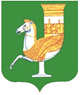 385300, Республика Адыгея, Красногвардейский район, с. Красногвардейское, ул. Чапаева, 93, тел.: 8(87778) 5-14-94, факс: 8(87778) 5-35-32, эл. почта: krasnogvard.krk@yandex.ru17.04.2023											    № 23-ЗЗАКЛЮЧЕНИЕ на годовой отчет администрации муниципального образования «Красногвардейский район» «Об исполнении бюджета муниципального образования «Красногвардейский район» за 2022 год» 1. Общие положенияЗаключение Контрольно-счетной палаты муниципального образования «Красногвардейский район» (далее – Контрольно-счетная палата, Палата) на годовой отчет администрации муниципального образования «Красногвардейский район» «Об исполнении бюджета муниципального образования «Красногвардейский район» за 2022 год» (далее – Заключение) подготовлено по результатам внешней проверки, проведенной на основании статьи 264.4 Бюджетного кодекса Российской Федерации (далее - БК РФ), Федерального закона от 07.02.2011 года №6-ФЗ «Об общих принципах организации и деятельности контрольно-счетных органов субъектов Российской Федерации и муниципальных образований» (далее – Закон №6-ФЗ), статьи 48 Устава муниципального образования «Красногвардейский район», утвержденного решением Совета народных депутатов муниципального образования «Красногвардейский район» от 27.05.2008 № 74 (далее - Устав), статьи 27 Положения о бюджетном процессе в муниципальном образовании «Красногвардейский район», утвержденного решением Совета народных депутатов муниципального образования «Красногвардейский район» от 23.08.2013 № 79 (далее – Положение о бюджетном процессе), Положения о Контрольно-счетной палате муниципального образования «Красногвардейский район», утвержденного решением Совета народных депутатов муниципального образования «Красногвардейский район» от 22.10.2021 №221 (далее – Положение о Контрольно-счетной палате), распоряжения Контрольно-счетной палаты от 30.03.2023 № 14-рэ.Внешняя проверка годового отчета об исполнении бюджета муниципального образования «Красногвардейский район» (далее – отчет об исполнении бюджета) проведена в форме экспертно-аналитического мероприятия методом обследования и включает внешнюю проверку бюджетной отчетности главных администраторов бюджетных средств, а также анализ хода и итогов реализации муниципальных программ в пределах установленной компетенции.Целью экспертно-аналитического мероприятия является установление достоверности годового отчета об исполнении муниципального бюджета, установление соответствия показателей проекта решения Совета народных депутатов муниципального образования «Красногвардейский район» «Об утверждении отчета об исполнении бюджета муниципального образования «Красногвардейский район» за 2022 год», представленного администрацией муниципального образования «Красногвардейский район», показателям годового отчета об исполнении муниципального бюджета и соответствия исполнения муниципального бюджета решению Совета народных депутатов муниципального образования «Красногвардейский район» от 27.12.2021 №240 «О бюджете муниципального образования «Красногвардейский район» на 2022 год и на плановый период 2023 и 2024 годов» (далее – решение Совета народных депутатов о бюджете на 2022 год), проведение оценки соблюдения требований бюджетного законодательства участниками бюджетного процесса, в том числе по организации и ведению бюджетного (бухгалтерского) учета.В ходе проведения экспертно-аналитического мероприятия Контрольно-счетной палатой проанализирован отчет администрации муниципального образования об исполнении бюджета за 2022 год по структуре и содержанию, приложения к отчету, документы и материалы, представленные одновременно с ним, включая пояснительную записку, финансовые отчеты об исполнении муниципального бюджета за 2022 год, показатели социально-экономического развития муниципального образования за 2022 год. Проведена внешняя проверка годовой бюджетной отчетности главных администраторов средств муниципального бюджета за 2022 год,.Отчет об исполнении бюджета муниципального образования «Красногвардейский район» за 2022 год (далее – Отчет, отчет об исполнении бюджета) и проект решения Совета народных депутатов муниципального образования «Красногвардейский район» «Об исполнении бюджета муниципального образования «Красногвардейский район» за 2022 год» (далее - проект решения о бюджете) представлены в Контрольно-счетную палату 27.03.2023. Состав документов, материалов и приложений, представленных администрацией муниципального образования в Контрольно-счетную палату одновременно с Отчетом и проектом решения, соответствуют перечню документов и материалов, установленных статьями 264.5 и 264.6 БК РФ и статьей 26 Положения о бюджетном процессе.Показатели проекта решения об исполнении бюджета и приложений к нему соответствуют показателям отчета об исполнении бюджета за 2022 год.Экспертно-аналитическое мероприятие проведено в срок с 03 апреля по 17 апреля 2023 года. Проверяемый период - 2022 год.2. Итоги исполнения основных показателей социально-экономического развития Красногвардейского района за 2022 годАнализ итогов социально-экономического развития (далее - СЭР) муниципального образования «Красногвардейский район» за 2022 год, проведенный на основании сведений Отдела экономического развития и торговли администрации муниципального образования «Красногвардейский район», показал следующее.Индекс физического объема промышленного производства по сравнению с аналогичным периодом прошлого года в сопоставимых ценах составил 134,9 процентов. Объём отгруженных товаров собственного производства, выполненных работ и услуг собственными силами промышленными предприятиями Красногвардейского района составил 5 059,2 млн. рублей или 206,7 процента от прогнозных показателей.В 2022 году наблюдается положительная динамика роста оборота розничной торговли и общественного питания, так в 2022 году предприятиями розничной торговли было реализовано товаров на сумму 1 772,0 млн. рублей, что в сопоставимых ценах больше уровня прошлого года на 13,0 процентов. Объем платных услуг населению по сравнению с уровнем прошлого года, в сопоставимых ценах, увеличился на 7,0 процента и составил 158,4 млн. рублей.Общий объем инвестиций в экономику и социальную сферу Красногвардейского района за счет всех источников финансирования за 12 месяцев 2022 года составил 787,8 млн. рублей. Посевная площадь озимых колосовых культур составила 13662 гектара, что на 2488 гектаров меньше предыдущего года. Посевы озимой пшеницы заняли 11493 гектара, озимого ячменя 2169 гектаров.  По сравнению с соответствующим периодом прошлого года в отчетном периоде уменьшилось производство мяса на 52,2 тонны (1 800,9 тонн) и молока на 2 163,8 тонны (26 236,2 тонн). Валовой сбор основных озимых колосовых культур в общем валовом сборе зерновых составляет – 82,4%. Основная доля производства озимых зерновых приходится на крестьянские (фермерские) хозяйства — это 83,8% от общего валового сбора.3. Анализ исполнения муниципального бюджета за 2022 год3.1. Анализ годового отчета муниципального образования «Красногвардейский район» за 2022 годГодовой отчет об исполнении бюджета муниципального образования за 2022 год (далее — Отчет) представлен администрацией муниципального образования «Красногвардейский район» в Контрольно-счетную палату для проведения внешней проверки в соответствии со сроками, установленными бюджетным законодательством. Отчет о доходах муниципального бюджета, источниках финансирования дефицита муниципального бюджета и бюджетных расходах соответствует предъявляемым требованиям и отражает фактические операции с бюджетными средствами, результаты финансовой деятельности и исполнения муниципального бюджета за 2022 год. Отчет представлен в полном объеме по кодам бюджетной классификации, действовавшим в 2022 году.В 2022 году бюджет муниципального образования, согласно данным Отчета, исполняли 7 главных администраторов бюджетных средств, в том числе: Администрация муниципального образования «Красногвардейский район» (далее – Администрация), Управление финансов администрации муниципального образования «Красногвардейский район» (далее- Управление финансов), Управление образования администрации муниципального образования «Красногвардейский район» (далее – Управление образования), Управление культуры и кино администрации муниципального образования «Красногвардейский район» (далее - Управление культуры), Отдел по земельно-имущественным отношениям администрации муниципального образования «Красногвардейский район» (далее – Отдел земельно-имущественных отношений), Совет народных депутатов муниципального образования «Красногвардейский район» (далее – Совет народных депутатов), Контрольно-счетная палата муниципального образования «Красногвардейский район» (далее – Контрольно-счетная палата). Анализ годовой бюджетной отчетности муниципального бюджета за 2022 год показал следующее.Входящие остатки по счетам бухгалтерского учета по состоянию на 01.01.2022 и на 01.01.2023 совпадают с данными наличия на начало и конец отчетного периода, отраженными в бухгалтерской отчетности, с учетом формы 0503173 по Управлению образования, в связи с исправлением ошибок прошлых лет по счету 302.00 (несвоевременное отражение фактов хозяйственной жизни в регистрах бухгалтерского учета) на сумму 264 118,90 рублей и по счету 101.00 (допущена ошибка в отражении основных средств по насаждениям (озеленению)) на сумму 2 102 808,34 рублей.Балансовая стоимость основных средств по муниципальному бюджету на конец года по сравнению с началом года уменьшилась на 9 976,7 тыс. рублей или на 17,4 процента и составила в общей сумме 47 414,5 тыс. рублей.Не произведенные активы на конец отчетного периода уменьшились на 15 419,1 тыс. рублей или на 96,7 процента и составила 526,7 тыс. рублей. На данных счетах учтены земельные участки, принятые в муниципальную собственность на основании свидетельств о регистрации права собственности.В отчетном периоде по сравнению с уровнем прошлого года стоимость нефинансовых активов, составляющих имущество казны, возросла на 39 492,2 тыс. рублей или на 17,4 процента и составила в общей сумме 266 103,1 тыс. рублей. Материальные запасы на 01.01.2023 составили 2 847,3 тыс. рублей, что на 93,6 тыс. рублей или на 3,4 процента больше относительно 01.01.2022.Финансовые вложения на конец 2022 года составили 136 570,2 тыс. рублей. По сравнению с уровнем прошлого года вложения по муниципальному бюджету увеличились на 38 427,7 тыс. рублей или на 39,2 процента.Стоимость права пользования активами (остаточная) на конец отчетного периода сложилась в сумме 848,2 тыс. рублей. По сравнению с началом отчетного периода сумма увеличилась на 232,3 тыс. рублей или на 37,7 процента. По состоянию на 01.01.2023 по муниципальному образованию «Красногвардейский район» дебиторская задолженность по доходам составила 1 957 941,7 тыс. рублей. По сравнению с 2021 годом дебиторская задолженность уменьшилась на 280 966,9 тыс. рублей или на 12,5 процента.На конец 2022 года расчеты с кредиторами по долговым обязательствам составили 22 253,9 тыс. рублей с уменьшением на 7 736,3 тыс. рублей или на 25,8 процента к уровню прошлого года.Расчеты по кредитам и займам за 2022 год уменьшились на 224,5 тыс. рублей, и на конец отчетного периода сложились в суме 600,0 тыс. рублей.Кредиторская задолженность по выплатам на конец отчетного периода составила 497,4 тыс. рублей и снизилась к уровню прошлого года на 93,7 тыс. рублей. Просроченная кредиторская задолженность на конец 2022 года отсутствует.3.2. Анализ основных характеристик муниципального бюджета и итогов его исполненияПервоначально Решением Совета народных депутатов муниципального образования «Красногвардейский район» от 27.12.2021 №240 муниципальный бюджет на 2022 год по доходам был утвержден в сумме 1 001 795,3 тыс. рублей, в том числе: собственные доходы (налоговые и неналоговые) 156 687,6 тыс. рублей, и безвозмездные поступления в сумме 845 107,7 тыс. рублей.По расходам муниципальный бюджет был утвержден в сумме 1 003 362,2 тыс. рублей. Дефицит бюджета был запланирован в сумме 1 566,9 тыс. рублей, что не превышает 5,0 процентов от общего годового объема доходов без учета утвержденных сумм безвозмездных поступлений.В ходе исполнения муниципального бюджета в связи с необходимостью уточнения прогнозных показателей поступлений налоговых и неналоговых доходов, межбюджетных трансфертов из республиканского бюджета, соответствующего уточнения расходов, распределения нецелевых остатков средств бюджета, сложившихся на начало года, и по другим основаниям в решение о бюджете изменения вносились 6 раз.Анализ изменений основных характеристик муниципального бюджета на 2022 год приведен в следующей таблице:(тыс. рублей)Исполнение бюджета организовано Управлением финансов муниципального образования «Красногвардейский район» на основе сводной бюджетной росписи и кассового плана, утвержденных начальником Управлением финансов муниципального образования «Красногвардейский район», а также на основе и с учетом других нормативных правовых актов муниципального образования, принятых в целях реализации требований бюджетного законодательства.Сводная бюджетная роспись на 2022 год утверждена в соответствии с ведомственной структурой расходов и по кодам классификации расходов бюджетов Российской Федерации до вида расходов. Показатели утвержденной сводной бюджетной росписи и лимитов бюджетных обязательств на 2022 год соответствуют бюджетным ассигнованиям, утвержденным решением о бюджете. В результате внесенных изменений в решение о бюджете уточненный план по доходам составил 1 210 149,4 тыс. рублей. Доходная часть бюджета была увеличена на 208 354,1 тыс. рублей или на 20,8 процента к бюджетными назначениями утвержденным на начало года.Расходная часть бюджета составила 1 256 098,0 тыс. рублей, рост к первоначально утвержденным показателям составил 25,2 процента (252 735,8 тыс. рублей).Дефицит муниципального бюджета на начало года утвержден в размере 1 566,9 тыс. рублей, в окончательной редакции в размере 45 948,7 тыс. рублей.По итогам исполнения бюджета муниципального образования за 2022 год основные показатели сложились:по доходам – 1 217 456,3 тыс. рублей, или 100,6 процента от утвержденных решением о бюджете назначений;по расходам – 1 247 563,4 тыс. рублей, или 99,3 процента от показателей сводной бюджетной росписи;дефицит бюджета составил 30 107,1 тыс. рублей.3.3. Общая характеристика исполнения муниципального бюджета по доходам за 2022 годСтруктура доходов бюджета муниципального образования «Красногвардейский район» за 2022 год и его исполнение представлены в следующей таблице:За 2022 год доходная часть бюджета муниципального образования исполнена в сумме 1 217 456,3 тыс. рублей, что составляет 100,6 процента к уточненным бюджетным назначениям на 2022 год (1 210 149,4 тыс. рублей).В сравнении с 2021 годом общий объем доходов бюджета муниципального образования «Красногвардейский район» в 2022 году увеличился на 22,9 процента, дополнительно привлечено в бюджет 227 110,0 тыс. рублей. Собственные доходы (налоговые и неналоговые доходы) увеличились на 25 689,5 тыс. рублей или на 14,9 процента, безвозмездные поступления на 201 420,5 тыс. рублей или на 24,6 процента.Исполнение бюджета по собственным доходам в 2022 году составило 197 674,5 тыс. рублей, или 105,9 процента. При этом в бюджет поступило налоговых доходов в сумме 166 179,2 тыс. рублей, неналоговых – 31 495,3 тыс. рублей.Безвозмездные поступления в бюджете муниципального образования в 2022 году составили 1 019 781,8 тыс. рублей. 3.3.1. Исполнение муниципального бюджета по налоговым доходам за 2022 годВ структуре доходов муниципального бюджета за 2022 год налоговые доходы составляют 13,6 процента от общего объема доходов. В отчетном году налоговые доходы поступили в бюджет муниципального образования в сумме 166 179,2 тыс. рублей, что на 6 039,3 тыс. рублей или на 3,8 процента больше утвержденных бюджетных назначений.По сравнению с 2021 годом, в отчетном периоде, налоговых доходов в муниципальный бюджет поступило на 22 690,0 тыс. рублей или на 15,8 процента больше.Анализ исполнение бюджета муниципального образования по налоговым доходам за 2022 год отражен в следующей таблице:Наибольший удельный вес в структуре налоговых доходов занимает налог на доходы физических лиц (далее – НДФЛ) – 31,4 процента.Поступление по данному виду налога в 2022 году составило 52 117,9 тыс. рублей или 106,4 процента от уточненных бюджетных назначений. По сравнению с 2021 годом поступления по НДФЛ увеличились на 8 243,1 тыс. рублей или на 18,8 процента.Темп роста поступлений по НДФЛ связан с повышением заработной платы на предприятии ООО «Красногвардейский молочный завод» и ростом минимального размера оплаты труда (на 19,4 процента относительно показателя за 2021 год).Недоимка по НДФЛ по состоянию на 01.01.2023 составила 1 004,8 тыс. рублей и по сравнению с 2021 годом уменьшилась на 7,8 тыс. рублей.В 2022 году поступления в муниципальный бюджет по налогу, взимаемому в связи с применением упрощенной системы налогообложения, составили 44 658,4 тыс. рублей, что на 4 293,8 тыс. рублей или на 10,6 процента больше уточненных бюджетных назначений. Удельный вес в структуре налоговых доходов составил 26,9 процента. По сравнению с 2021 годом поступления по данному виду доходов увеличились на 16 772,4 тыс. рублей или на 60,1 процента. Рост поступлений связан с увеличением объема поступлений по предприятиям малого среднего предпринимательства, а также в связи с изменениями в законодательстве (Приказ Министерства экономического развития РФ от 28.10.2021 №654 «Об установлении коэффициентов-дефляторов на 2022 год»). Недоимка по налогу, взимаемому в связи с применением упрощенной системы налогообложения, к уровню 2021 года увеличилась на 1 008,1 тыс. рублей и на 01.01.2023 составила 1 597,8 тыс. рублей.По единому налогу на вмененный доход для отдельных видов деятельности (далее - ЕНВД) в 2022 году поступило 78,6 тыс. рублей при отсутствии бюджетных назначений.По сравнению с 2021 годом поступления по ЕНВД уменьшились на 1 042,9 тыс. рублей. Снижение поступлений связанно с переходом многих организаций и индивидуальных предпринимателей на иные режимы налогообложения в связи с отменой ЕНВД с 01.01.2021.По состоянию на 01.01.2023 задолженность по уплате данного налога сложилась в сумме 100,2 тыс. рублей и по сравнению с аналогичным периодом прошлого года снизилась на 84,2 тыс. рублей. По единому сельскохозяйственному налогу (далее - ЕСХН) в отчетном периоде поступления составили 24 129,5 тыс. рублей, или 75,7 процента от уточненных бюджетных назначений. Удельный вес в структуре налоговых доходов по данному виду налога составил 14,5 процента.По сравнению с 2021 годом поступления ЕСХН уменьшились на 13 690,2 тыс. рублей или на 36,2 процента, в связи с уменьшением объемов реализации сельскохозяйственной продукции.Недоимка по ЕСХН по состоянию на 01.01.2023 составила 128,4 тыс. рублей, что выше аналогичного периода прошлого года на 105,1 тыс. рублей.Налог, взимаемый в связи с применением патентной системы налогообложения, поступил в сумме 3 350,6 тыс. рублей, что на 820,6 тыс. рублей или на 32,4 процента больше плановых показателей (2 530,0 тыс. рублей). В структуре налоговых доходов, данный вид налога составляет 2,0 процента.К уровню 2021 года, отмечается увеличение налога, взимаемый в связи с применением патентной системы налогообложения, в 1,9 раза. Данный факт обусловлен отменой ЕНВД увеличением количества плательщиков патента и размера ставки налога.  По состоянию на 01.01.2023 недоимка по налогу составила 108,3 тыс. рублей, что на 92,1 тыс. рублей больше, чем в аналогичном периоде 2021 года.  Налог на имущество организаций в структуре налоговых доходов составляет 13,2 процента. В 2022 году по данному налогу поступило денежных средств на сумму 21 997,4 тыс. рублей или 111,1 процента от уточненных бюджетных назначений. По сравнению с 2021 годом поступления в отчетном периоде увеличились на 2 321,3 тыс. рублей или на 11,1 процента. Темп роста связан с деятельностью новых предприятий (ООО «СтройЭнергоМаш» и ООО ПО «Красногвардейское» (увеличение основных средств)). Недоимка по налогу на имущество организаций к уровню 2022 года увеличилась на 6,3 тыс. рублей и на 01.01.2023 составила 104,7 тыс. рублей.Поступления по налогу на добычу полезных ископаемых (далее - НДПИ) за отчетный период составили 15 238,7 тыс. рублей, что на 3 238,7 тыс. рублей или на 27,0 процентов больше запланированных поступлений. Удельный вес в структуре налоговых доходов составляет 9,2 процента.По сравнению с аналогичным периодом прошлого года сумма поступлений НДПИ увеличилась на 7 873,3 тыс. рублей или в 2,1 раза, за счет новых плательщиков налога и роста добычи полезных ископаемых.Недоимка по НДПИ на 01.01.2023 составила 341,6 тыс. рублей, с увеличением к уровню прошлого года на 99,0 тыс. рублей. Исполнение плановых назначений по государственной пошлине за 2022 год составило 100,5 процента. При годовом бюджетном назначении – 4 572,9 тыс. рублей сумма поступлений составила 4 594,5 тыс. рублей. В структуре налоговых доходов удельный вес государственной пошлины составил 2,8 процента.По сравнению с 2021 годом поступления по государственной пошлине увеличились на 568,9 тыс. рублей или на 14,1 процента.Задолженность и перерасчеты по отменённым налогам, сборам и платежам при незапланированных показателях поступили в сумме 13,6 тыс. рублей (налог на прибыль организаций зачислявшейся до января 2005 года в местные бюджеты, мобилизуемые на территориях муниципального района).3.3.2. Исполнение бюджета муниципального образования по неналоговым доходам за 2022 годВ структуре доходов бюджета муниципального образования за 2022 год неналоговые доходы занимают незначительный удельный вес – 2,6 процента.Сумма поступлений по неналоговым доходам в 2022 году составила 31 495,3 тыс. рублей, что на 4 977,1 тыс. рублей или на 18,8 процента больше запланированных поступлений. По сравнению с 2021 годом сумма поступлений по неналоговым доходам увеличилась на 2 999,5 тыс. рублей или на 10,5 процента.Исполнение доходной части бюджета муниципального образования за 2022 год по неналоговым доходам, и их структура приведены в таблице:Анализ данных, приведенных в таблице, показал, что наибольший удельный в структуре неналоговых доходов занимают доходы от использования имущества, находящегося в государственной и муниципальной собственности – 91,9 процента. По данной статье в доход бюджета поступило 28 942,9 тыс. рублей, что на 4 772,3 тыс. рублей или на 19,7 процента больше, чем запланировано в бюджете. К уровню 2021 года поступления по данному источнику увеличились на 3 312,8 тыс. рублей или на 12,9 процента.Проценты, полученные от предоставления бюджетных кредитов внутри страны, за счет средств бюджетов муниципальных районов, поступили в бюджет в сумме 0,6 тыс. рублей. Плановые назначения, по данному источнику дохода, решением Совета народных депутатов муниципального образования на 2022 год не утверждались. Доходы, получаемые в виде арендной платы за земельные участки, государственная собственность на которые не разграничена, а также средства от продажи права на заключение договоров аренды указанных земельных участков, составили 27 205,5 тыс. рублей или 115,8 процента к уточненному бюджетному назначению отчетного года (23 485,6 тыс. рублей).К уровню 2021 года поступления по данному источнику увеличились на 3 106,7 тыс. рублей или на 12,9 процента.Задолженность по арендной плате за земельные участки по состоянию на 01.01.2023 составила 3 639,0 тыс. рублей, что ниже уровня прошлого года на 4,2 тыс. рублей.Доходы, получаемые в виде арендной платы, а также средства от продажи права на заключение договоров аренды за земли, находящиеся в собственности муниципальных районов исполнены на сумму 1 543,3 тыс. рублей, с ростом к плановым назначениям на 908,3 тыс. рублей, или в 2,4 раза, в связи с увеличением кадастровой стоимости земельных участков. К уровню прошлого года поступления по данному налогу увеличились на 246,8 тыс. рублей или на 19,0 процентов.Доходы от сдачи в аренду имущества, находящегося в оперативном управлении органов управления муниципальных районов и созданных ими учреждений, при годовом бюджетном назначении 50,0 тыс. рублей, исполнены на 100,0 процентов.К уровню прошлого года снижение доходов составило 63,9 тыс. рублей.Доходы от перечисления части прибыли, остающейся после уплаты налогов и иных обязательных платежей муниципальных унитарных предприятий, созданных муниципальными районами, в бюджет поступили в сумме 33,8 тыс. рублей при отсутствии плановых показателей бюджета. За аналогичный период 2021 года поступления от муниципальных унитарных предприятий составили 19,6 тыс. рублей. Прочие поступления от использования имущества и прав, находящихся в муниципальной собственности, составили 109,7 тыс. рублей.Платежи за негативное воздействие на окружающую среду исполнены за 2022 год к уточненным бюджетным назначениям на 152,3 процента в сумме 62,0 тыс. рублей.Удельный вес платежей за пользование природными ресурсами в структуре неналоговых платежей составил 0,2 процента.По сравнению с уровнем 2021 года платежи за негативное воздействие на окружающую среду в отчетном периоде поступили на 17,8 тыс. рублей, или на 40,3 процента больше.Доходы от оказания платных услуг (работ) и компенсации затрат государства в структуре неналоговых доходов составляют 0,8 процента. Поступление доходов от оказания платных услуг и компенсации затрат государству сложилось в сумме 265,1 тыс. рублей, что выше уровня 2021 года на 232,4 тыс. рублей или в 8,1 раза. Плановые назначения (230,1 тыс. рублей) исполнены на 115,2 процента. Доходы от продажи материальных и нематериальных активов в 2022 году составили 1 599,9 тыс. рублей, что на 149,9 тыс. рублей или на 10,3 процента больше плановых назначений. К уровню 2021 года поступления доходов от продажи материальных и нематериальных активов уменьшились в отчетном периоде на 279,1 тыс. рублей, или на 14,9 процента. Удельный вес этого вида доходов в структуре неналоговых доходов составляет 5,1 процента.В структуре поступлений неналоговых доходов «Штрафы, санкции, возмещение ущерба» составляют 2,0 процента. В бюджет муниципального образования за 2022 год платежей по данному источнику поступило в сумме 625,3 тыс. рублей, что ниже уточненных бюджетных назначений на 1,5 тыс. рублей или на 0,2 процента. По сравнению с уровнем 2021 года поступления уменьшились на 292,3 тыс. рублей или на 31,9 процента. Невыясненные поступления, зачисляемые в бюджеты муниципальных районов за 2022 год, составили в сумме 0,1 тыс. рублей по администратору Отдел земельно-имущественных отношений. 3.3.3. Безвозмездные поступления в муниципальный бюджет за 2022 годВ структуре доходной части бюджета муниципального образования «Красногвардейский район» за 2022 год безвозмездные поступления составляют наибольший удельный вес – 83,8 процента.Анализ безвозмездных поступлений в муниципальный бюджет приведен в таблице:Безвозмездные поступления от других бюджетов бюджетной системы Российской Федерации поступили в бюджет муниципального образования в сумме 1 016 585,4 тыс. рублей, что на 4 0,35,5 тыс. рублей или на 0,4 процента меньше запланированных поступлений. По сравнению с 2021 годом сумма безвозмездных поступлений увеличилась на 200 816,6 тыс. рублей или на 24,6 процента.Сумма поступлений дотаций бюджетам субъектов Российской Федерации и муниципальных образований (далее - Дотации) в отчетном году составила 203 488,7 тыс. рублей, то есть 100,0 процентов от запланированных бюджетных назначений, в том числе на выравнивание уровня бюджетной обеспеченности – 165 030,0 тыс. рублей, на поддержку мер по обеспечению сбалансированности бюджетов – 33 651,0 тыс. рублей, прочие дотации – 4 807,7 тыс. рублей. По сравнению с 2021 годом объем поступлений дотаций уменьшился на 13 530,3 тыс. рублей или на 6,2 процента. В структуре безвозмездных поступлений удельный вес дотаций составляет 20,0 процентов.Субсидии бюджетам бюджетной системы Российской Федерации (межбюджетные субсидии) (далее - Субсидии) в бюджет муниципального образования за 2022 год поступили в сумме 493 083,6 тыс. рублей или 100,0 процентов к установленным бюджетным назначениям, в том числе на софинансирование капитальных вложений в объекты муниципальной собственности – 2 266,1 тыс. рублей, поддержку отрасли культуры – 377,0 тыс. рублей, на реализацию мероприятий государственной программы формирование современной городской среды – 3030,3 тыс. рублей, на создание в общеобразовательных организациях условий для занятия физической культурой и спортом –2 222,2 тыс. рублей, на организацию бесплатного горячего питания обучающихся, получающих начальное образование – 16 188,8 тыс. рублей, на обеспечение развития и укрепление материально-технической базы домов культуры в населённых пунктах с числом жителей более 50 тысяч человек – 1 010,1 тыс. рублей, на поддержку отрасли культуры – 377,0 тыс. рублей, на реализацию мероприятий по обеспечению жильем молодых семей – 4 706,5 тыс. рублей, на развитие транспортной инфраструктуры на сельских территориях – 141 899,0 тыс. рублей, на обеспечение комплексного развития сельских территорий – 33 995,2 тыс. рублей, на софинансирование капитальных вложений в объекты государственной (муниципальной) собственности в рамках обеспечения комплексного развития сельских территорий – 146 206,9 тыс. рублей, на софинансирование капитальных вложений в объекты государственной (муниципальной) собственности в рамках создания и модернизации объектов спортивной инструкторы региональной собственности (муниципальной собственности) для занятий физической культурой и спортом – 42 626,3 тыс. рублей, на развитие сети учреждений культурно-досугового типа – 12 506,8 тыс. рублей, на реализацию мероприятий по модернизации школьных систем образования – 24 845,8 тыс. рублей, на реализацию программ формирования современной городской среды – 3 030,3 тыс. рублей, за счет средств резервного фонда Правительства Российской Федерации – 12 645,5 тыс. рублей, прочие субсидии бюджетам муниципальных районов – 48 557,1 тыс. рублей. В общей сумме поступивших безвозмездных платежей, субсидии составляют наибольший удельный вес – 48,4 процента.По сравнению с уровнем 2021 года сумма поступлений субсидий увеличились на 189 382,6 тыс. рублей или на 62,4 процента.Удельный вес субвенции бюджетам субъектов Российской Федерации и муниципальных образований составил 29,4 процента. За отчетный период субвенции в бюджет муниципального образования поступили в сумме 300 228,7 тыс. рублей или 98,7 процентов от уточненных бюджетных назначений, в том числе на выполнение передаваемых полномочий субъектом Российской Федерации – 281 672,2 тыс. рублей, на содержание ребенка в семье опекуна и приемной семье – 15 847,4 тыс. рублей, на компенсацию части платы, взимаемой с родителей за присмотр и уход за детьми, посещающими образовательные организации – 168,2 тыс. рублей, на предоставление жилых помещений детям сиротам, и детям оставшимся без попечения родителей – 2 508,9 тыс. рублей, на осуществление полномочий по составлению (изменению) списков кандидатов в присяжные заседатели федеральных судов общей юрисдикции в Российской Федерации – 32,0 тыс. рублей. В сравнении с 2021 годом поступления субвенций в отчетном периоде увеличилось на 25 436,4 тыс. рублей или на 9,3 процента. Иные межбюджетные трансферты поступили в бюджет муниципального образования в сумме 19 748,4 тыс. рублей (на осуществление части полномочий по решению вопросов местного назначения в соответствии с заключенными соглашениями – 924,9 тыс. рублей, на ежемесячное денежное вознаграждение за классное руководство педагогическим работникам государственных и муниципальных общеобразовательных организаций – 17 737,2 тыс. рублей, прочие межбюджетные трансферты – 1 122,3 тыс. рублей), что меньше уточненного плана на 22,2 тыс. рублей, или на 0,1 процента.Удельный вес иных межбюджетных трансфертов в структуре безвозмездных поступлений составляет 1,9 процента.По сравнению с 2021 годом поступления иных межбюджетных трансфертов в бюджет муниципального образования уменьшилось на 652,1 тыс. рублей или на 3,2 процента.В соответствии с заключенными договорами о добровольных пожертвованиях на реализацию мероприятий по государственной программе «Комплексное развитие сельских территорий» сумма прочих безвозмездных поступлений в отчетном году составила 3 441,0 тыс. рублей или 155,0 процентов от запланированных бюджетных назначений. По сравнению с аналогичным периодом прошлого года объем поступлений уменьшился на 8 988, тыс. рублей или в 3,6 раза.В структуре безвозмездных поступлений удельный вес прочих безвозмездных поступлений составил 0,3 процента.Доходы бюджетов муниципальных районов от возврата бюджетными учреждениями остатков субсидий прошлых лет составил в отчетном году 4 999,7 тыс. рублей, что на 4 348,8 тыс. рублей или в 7,7 раза больше бюджетных назначений. Возврат остатков субсидий, субвенций и иных межбюджетных трансфертов, имеющих целевое назначение прошлых лет, из бюджета муниципального образования в 2022 году составил «минус» 5 244,3 тыс. рублей.3.4. Общая характеристика исполнения муниципального бюджета по  расходам за 2022 годИсполнение расходной части бюджета в 2022 году осуществлялось в соответствии со сводной бюджетной росписью, лимитами бюджетных обязательств и кассовым планом. Кассовые расходы муниципального бюджета за 2022 год составили в общей сумме 1 247 563,4 тыс. рублей или 99,3 процента от уточненных бюджетных назначений и установленных сводной бюджетной росписью на 2022 год. По сравнению с 2021 годом расходы муниципального бюджета в отчетном периоде увеличились на 298 931,2 тыс. рублей или на 31,5 процента.Структура расходов муниципального бюджета за 2022 год и фактическое его исполнение по разделам классификации расходов бюджета приведены в таблице:По функциональной классификации расходов на 100,0 процентов исполнены бюджетные назначения по шести разделам: «Национальная экономика», «Жилищно-коммунальное хозяйство», «Физическая культура и спорт», «Средства массовой информации», «Обслуживание государственного и муниципального долга» и «Межбюджетные трансферты общего характера бюджетам субъектов РФ и муниципальных образований».Наименьший процент исполнения сложился по разделу «Социальная политика» - 88,3 процента.В структуре общего объема расходов муниципального бюджета за 2022 год наибольший удельный вес составляют расходы, направленные на развитие социально-культурной сферы (образование, культура, социальная политика, физическая культура и спорт, средства массовой информации) 73,6 процента или 918 298,8 тыс. рублей. По сравнению с предыдущим отчетным периодом произошло снижение удельного веса данных расходов на 3,7 процента.3.4.1. Анализ исполнения расходов муниципального бюджета по разделам, подразделам классификации расходов бюджетовРоссийской Федерации за 2022 год1. Расходы по разделу 0100 «Общегосударственные вопросы» в окончательной редакции Решения о бюджете на 2022 год составили 91 970,4 тыс. рублей. Фактические расходы муниципального бюджета по разделу «Общегосударственные вопросы» составили за 2022 год в общей сумме 89 922,7 тыс. рублей или 97,8 процентов от уточненных бюджетных назначений.По сравнению с 2021 годом расходы муниципального бюджета по разделу «Общегосударственные вопросы» увеличились на 9 066,1 тыс. рублей или на 11,2 процента.Удельный вес расходов в общем объеме муниципального бюджета составил 7,2 процента.Анализ расходов по разделу 0100 «Общегосударственные вопросы» приведен в следующей таблице:В соответствии с ведомственной структурой расходов муниципального бюджета на 2022 год исполнение расходов по разделу «Общегосударственные вопросы» осуществлялось пятью главными распорядителями (получателями) средств бюджета муниципального образования.Наибольший удельный вес в структуре расходов раздела «Общегосударственные вопросы» занимает подраздел 01 04 «Функционирование Правительства Российской Федерации, высших исполнительных органов государственной власти субъектов Российской Федерации, местных администраций» - 40,0 процентов. Расходы по данному подразделу исполнены в сумме 35 958,9 тыс. рублей или 99,7 процентов от уточненных бюджетных назначений, в том числе на оплату труда 31 130,0 тыс. рублей. Средства направлены на оплату расходов по содержанию аппарата администрации муниципального образования «Красногвардейский район». По сравнению с 2021 годом расходы в отчетном периоде увеличились на 547,3 тыс. рублей или на 1,5 процента, за счет увеличения фонда оплаты труда, приобретения и содержания имущества.Расходование средств бюджета по подразделу 01 13 «Другие общегосударственные вопросы» направлено: на обеспечение функций Отдела земельно-имущественных отношений администрации муниципального образования «Красногвардейский район; на обеспечение деятельности муниципального казенного учреждения «Централизованная бухгалтерия при администрации муниципального образования «Красногвардейский район»; на обеспечение деятельности муниципального казенного учреждения «Центр обслуживания учреждений муниципального образования «Красногвардейский район»; осуществление государственных полномочий в сфере административных правоотношений. За 2022 год расходы бюджета по подразделу «Другие общегосударственные вопросы» составили 35 976,4 тыс. рублей, что ниже уточненных бюджетных назначений на 4,5 процента и выше уровня 2021 года на 4 666,9 тыс. рублей или на 14,9 процента. В структуре расходов раздела «Общегосударственные расходы» подраздел «Другие общегосударственные вопросы» составляет 40,0 процентов.По подразделу 01 06 «Обеспечение деятельности финансовых, налоговых и таможенных органов и органов финансового (финансово-бюджетного) надзора», удельный вес которого в структуре расходов раздела «Общегосударственные расходы» составляет 10,2 процента, кассовое исполнение бюджета составило 9 206,1 тыс. рублей или 99,4 процента к уточненным бюджетным назначениям. Расходование средств направлено на реализацию муниципальной программы (далее - МП) «Управление муниципальными финансами и муниципальным долгом» (обеспечение функций Управления финансов администрации муниципального образования «Красногвардейский район») и на обеспечение деятельности Контрольно-счетной палаты муниципального образования «Красногвардейский район».По сравнению с 2021 годом в отчетном периоде расходы по подразделу «Обеспечение деятельности финансовых, налоговых и таможенных органов и органов финансового (финансово-бюджетного) надзора» увеличились на 725,1 тыс. рублей или на 8,6 процента, в основном за счет увеличения фонда оплаты труда. Удельный вес подраздела 01 03 «Функционирование законодательных (представительных) органов государственной власти и представительных органов муниципальных образований» в структуре раздела составляет 4,3 процента. Исполнение за 2022 год составило 3 863,9 тыс. рублей или 99,2 процентов от уточненных бюджетных назначений. Расходование средств направлено на содержание Совета народных депутатов муниципального образования «Красногвардейский район».По сравнению с 2021 годом расходы в отчетном периоде по данному подразделу увеличились на 169,1 тыс. рублей или на 4,6 процента (увеличение фонда оплаты труда).Подраздел 01 02 «Функционирование высшего должностного лица субъекта Российской Федерации и муниципального образования» в структуре расходов раздела «Общегосударственные вопросы» занимает 2,2 процента. Исполнение бюджета по данному подразделу составило 1 948,8 тыс. рублей или 99,8 процента от уточненных бюджетных назначений. Средства направлены на оплату труда главы муниципального образования. По сравнению с аналогичным периодом прошлого года в отчетном периоде расходы по данному подразделу снизились на 10,9 тыс. рублей или на 0,6 процента.Расходы направленные на обеспечение проведения выборов и референдумов (подраздел 01 07) в 2022 году исполнены в сумме 2 936,6 тыс. рублей ли 100,0 процентов от уточненных бюджетных назначений. Расходы бюджета по подразделу 01 05 «Судебная система», направленные на осуществление полномочий по составлению (изменению) списков кандидатов в присяжные заседатели федеральных судов общей юрисдикции составила 32,0 тыс. рублей, или 100,0 процентов от запланированных бюджетных назначений. 2. По разделу 03 00 «Национальная безопасность и правоохранительная деятельность» бюджетные назначения исполнены в сумме 2 495,1 тыс. рублей или на 99,7 процентов от плановых назначений. Расходование средств осуществлялось по одному подразделу 03 09 «Защита населения и территории от чрезвычайных ситуаций природного и техногенного характера, гражданская оборона» на обеспечение деятельности муниципального казенного учреждения «Единая Дежурная Диспетчерская Служба» муниципального образования «Красногвардейский район». По сравнению с предыдущим 2021 годом расходы уменьшились на 322,9 тыс. рублей или на 11,5 процента.3. Раздел 04 00 «Национальная экономика» за 2022 год исполнен в сумме 148 633,6 тыс. рублей или на 100,0 процентов от уточненных бюджетных назначений. По сравнению с 2021 годом, расходы по разделу «Национальная экономика» увеличились на 71 850,5 тыс. рублей или на 93,6 процента. В соответствии с ведомственной структурой расходов муниципального бюджета на 2022 год, исполнение расходов бюджета по разделу «Национальная экономика», осуществляли 2 главных распорядителя (получателя) средств бюджета муниципального образования – Администрация муниципального образования и Отдел земельно-имущественных отношений муниципального образования.Анализ расходов по разделу «Национальная экономика» приведен в следующей таблице:По разделу «Национальная экономика» расходы производились по четырем подразделам: 04 05 «Сельское хозяйство и рыболовство», 04 08 «Транспорт», 04 09 «Дорожное хозяйство (дорожные фонды)», 04 12 «Другие вопросы в области национальной экономики».Подраздел 04 05 «Сельское хозяйство и рыболовство» занимающий удельный вес в структуре раздела «Национальная экономика» 0,4 процента, исполнен в сумме 587,8 тыс. рублей или на 97,8 процентов от плановых назначений на осуществление деятельности по обращению с животными без владельцев. Подраздел «Дорожное хозяйство (дорожные фонды)» занимающий наибольший удельный вес в структуре раздела «Национальная экономика» 98,8 процента, исполнен в сумме 146 806,9 тыс. рублей или на 100,0 процентов от плановых назначений. Расходы бюджета были направлены на строительство (реконструкцию), капитальный ремонт и ремонт автомобильных дорог общего пользования местного назначения.  По сравнению с 2021 годом в отчетном периоде расходы по подразделу «Дорожное хозяйство (дорожные фонды)» увеличились на 71 318,0 тыс. рублей или в 1,9 раза. Расходы бюджета муниципального образования по подразделу «Транспорт» составили 1 167,4 тыс. рублей или 96,9 процентов от плановых назначений и были направлены на возмещение юридическим лицам и индивидуальным предпринимателям части затрат по транспортному обслуживанию населения муниципального образования «Красногвардейский район». Удельный вес данного подраздела в структуре расходов раздела «Национальная экономика» составил 0,8 процента. По сравнению с 2021 годом расходы бюджета увеличились на 300,7 тыс. рублей или на 34,7 процента.Подраздел «Другие вопросы в области национальной экономики» в структуре расходов раздела «Национальная экономика» за 2022 год исполнен в сумме 71,5 тыс. рублей, что составляет 90,5 процента от уточненных бюджетных назначений и направлено на реализацию ВЦП «Развитие субъектов малого и среднего предпринимательства (23,0 тыс. рублей)», на проведение кадастровых работ (48,5 тыс. рублей). По сравнению с 2021 годом расходы в отчетном периоде снизились на 143,5 тыс. рублей или в 3,0 раза.4. По разделу 0500 «Жилищно-коммунальное хозяйство» бюджетные назначения исполнены на 100,0 процентов и составили 72 858,1 тыс. рублей. Расходование средств осуществлялось по трем подразделам: 05 01 «Жилищное хозяйство», 05 02 «Коммунальное хозяйство», 05 03 «Благоустройство». В отчетном периоде, по сравнению с предыдущим 2021 годом, расходы бюджета увеличились на 36 391,9 тыс. рублей.В соответствии с ведомственной структурой расходов муниципального бюджета на 2022 год, исполнение расходов бюджета по разделу «Жилищно-коммунальное хозяйство», осуществляли 2 главных распорядителя (получателя) средств бюджета муниципального образования: Администрация муниципального образования и Отдел земельно-имущественных отношений администрации муниципального образования.Анализ расходов по разделу «Жилищно-коммунальное хозяйство» приведен в следующей таблице:Наибольший удельный вес в структуре расходов раздела «Жилищно-коммунальное хозяйство» занимает подраздел 05 02 «Коммунальное хозяйство» - 91,5 процента. По сравнению с 20221 годом расходы по данному подразделу увеличились на 48 010,2 тыс. рублей, или в 3,5 раза. Расходы в отчетном периоде составили 66 660,5 тыс. рублей и были направлены на реализацию государственной программы «Комплексное развитие сельских территорий»: строительство газопровода низкого давления в с. Штурбино (380,3 тыс. рублей); строительство распределительных сетей низкого давления в х. Богурсоков (4 491,4 тыс. рублей); строительство водопроводных сетей в с. Преображенском (10 595,1 тыс. рублей), в с. Большесидоровском ( 19 714,7 тыс. рублей) и в а. Джамбечий (27 512,8 тыс. рублей). Так же расходы направленны на капитальный ремонт системы отопления здания администрации Уляпского сельского поселения в рамках государственной программы Республики Адыгея «Обеспечение комфортным и доступным жильем и коммунальными услугами». В 2022 году исполнены расходы в сумме 2 266,1 по объекту «Строительство водопроводной сети в а. Хатукай» (разработка проектно-сметной документации, выполнение инженерно-геодезических изысканий, прохождение государственной экспертизы) для участия муниципального образования «Хатукайское сельское поселение» в государственной программе Республики Адыгея «Комплексное развитие сельских территорий». Расходы по подразделу 05 03 «Благоустройство» составили 6 150,1 тыс. рублей или 100,0 процентов от плановых показателей. Удельный вес в структуре «Жилищно-коммунальное хозяйство» составляет 8,4 процента. Выделены субсидии МО «Уляпское сельское поселение» на модернизацию уличного освещения в рамках государственной программы Республики Адыгея «Обеспечение доступным и комфортным жильем и коммунальными услугами». В рамках национального проекта «Жилье и городская среда» предоставлена субсидия в сумме 3 030,3 тыс. рублей бюджету МО «Красногвардейское сельское поселение» на софинансирование расходных обязательств по благоустройству дворовой территории в с. Красногвардейском. Наименьший удельный вес по разделу «Жилищно-коммунальное хозяйство» занимает подраздел 05 01 «Жилищное хозяйство» - 0,1 процента. Средства бюджета по данному подразделу исполнены в сумме 47,6 тыс. рублей на оплату взносов в специализированную некоммерческую организацию «Адыгейский республиканский фонд капитального ремонта общего имущества многоквартирных домов». 5. Расходы муниципального бюджета по разделу «Образование» за 2022 год составили в общей сумме 679 486,8 тыс. рублей или 99,7 процентов от плановых назначений.По сравнению с 2021 годом расходы муниципального бюджета по разделу «Образование» увеличились на 183 684,9 тыс. рублей или на 37,0 процентов.Анализ исполнения муниципального бюджета показывает, что в 2022 году расходы бюджета в рамках раздела «Образование» производились по пяти подразделам. Исполнение муниципального бюджета по разделу «Образование» за 2022 год в разрезе подразделов отражено в следующей таблице:Наибольший удельный вес в расходах по разделу «Образование» занимают расходы по подразделу 07 02 «Общее образование» - 69,4 процентов. Исполнение бюджета по данному подразделу составило 471 670,3 тыс. рублей, остаток неисполненных бюджетных назначений составил 1 446,4 тыс. рублей.Расходование средств направлено на реализацию МП «Развитие образования в муниципальном образовании «Красногвардейский район» на 2020-2024 годы» (выполнение муниципального задания общеобразовательными учреждениями Красногвардейского района; осуществление отдельных государственных полномочий Республики Адыгея по предоставлению компенсаций на оплату жилья и коммунальных услуг отдельным категориям граждан; обеспечение бесплатным питанием учащихся; на ежемесячное денежное вознаграждение за классное руководство педагогическим работникам, капитальный ремонт Средней образовательной школы №11 в с. Красногвардейском; капитальные вложения в объекты капитального строительства муниципальной собственности; строительство спортивного зала в Средней образовательной школе №6 с. Еленовском; капитальный ремонт системы отопления в Средней образовательной школе №9 а. Уляп , и прочее).По сравнению с 2021 годом расходы в отчетном периоде по данному подразделу увеличились на 122 567,5 тыс. рублей или на 35,1 процента.Подраздел 07 01 «Дошкольное образование» в структуре расходов раздела «Образование» составляет 22,1 процента, исполнен на сумму 150 455,5 тыс. рублей или на 99,6 процента от уточненных бюджетных назначений. По сравнению с 2021 годом расходы в текущем периоде увеличились на 49 414,6 тыс. рублей или на 48,9процента.В 2022 году расходы по подразделу «Дошкольное образование» были направлены на реализацию МП «Развитие образования в муниципальном образовании «Красногвардейский район» на 2020-2024 годы» (выполнение муниципального задания дошкольными учреждениями Красногвардейского района по оказанию муниципальных услуг, осуществление отдельных государственных полномочий Республики Адыгея по предоставлению компенсаций на оплату жилья и коммунальных услуг отдельным категориям граждан, на расходы по питанию детей, расходы на документацию и оплату услуг для строительства детских дошкольных учреждений и прочее). По подразделу 07 03 «Дополнительное образование детей» расходы бюджета муниципального образования за 2022 год составили 25 639,3 тыс. рублей, что составляет 100,0 процентов от плановых назначений. В структуре расходов раздела «Образование», данный подраздел составляет 3,8 процента. Расходы бюджета направлены на выполнение мероприятий МП «Развитие образования в муниципальном образовании «Красногвардейский район» на 2020-2024 годы» (субсидии муниципальному бюджетному учреждению дополнительного образования «Детско-юношеская спортивная школа» - 18 129,5 тыс. рублей, субсидии муниципальному бюджетному учреждению дополнительного образования «Центр дополнительного образования» - 7 478,6 тыс. рублей).По подразделу 07 09 «Другие вопросы в области образования» расходы бюджета составили 29 897,7 тыс. рублей или 99,7 процента от уточненных бюджетных назначений. Удельный вес подраздела в структуре расходов раздела «Образование» составляет 4,4 процента. Расходы бюджета по данному подразделу направлены на выполнение мероприятий МП «Развитие образования в муниципальном образовании «Красногвардейский район» на 2020-2024 годы» (расходы на обеспечение выполнения функций Управления образования администрации муниципального образования и подведомственных ему казенных учреждений, в том числе на осуществление государственных полномочий Республики Адыгея по образованию и организации деятельности комиссий по делам несовершеннолетних и защите их прав).Подраздел 07 07 «Молодежная политика» в структуре расходов раздела «Образование» составляет удельный вес 0,3 процента. Бюджетные назначения исполнены в сумме 1 824,0 тыс. рублей или 99,9 процента от уточненных бюджетных назначений. По сравнению с 2021 годом расходы бюджета в отчетном периоде увеличились на 30,8 тыс. рублей или на 1,7 процента. Расходование средств бюджета муниципального образования по данному подразделу осуществлялось на выполнение мероприятий МП «Развитие образования в муниципальном образовании «Красногвардейский район» на 2020-2024 годы» на организацию отдыха и оздоровление детей в летних оздоровительных лагерях.  6. Расходы муниципального бюджета по разделу «Культура, кинематография» составили за 2022 год в общей сумме 153 392,9 тыс. рублей или 99,9 процента от установленных бюджетных назначений.По сравнению с 2021 годом в отчетном периоде расходы муниципального бюджета по данному разделу в отчетном периоде увеличились на 40 813,8 тыс. рублей или на 36,3 процента. В соответствии с ведомственной структурой расходов муниципального бюджета на 2022 год, исполнение расходов бюджета по разделу «Культура, кинематография», осуществляло Управление культуры и кино администрации муниципального образования.Исполнение муниципального бюджета по разделу «Культура, кинематография» за 2022 год в разрезе подразделов отражено в следующей таблице:Анализ показывает, что расходы муниципального бюджета в рамках раздела «Культура, кинематография» производились по трем подразделам. Удельный вес в расходах бюджета по разделу «Культура, кинематография» за 2022 год по подразделу 08 01 «Культура» составляет 95,6 процентов, по подразделу 08 04 «Другие вопросы в области культуры, кинематографии» - 3,2 процентов, по подразделу 08 02 «Кинематография» - 1,2 процента.Расходы по подразделу 08 01 «Культура» составили за 2022 год в общей сумме 146 696,8 тыс. рублей. В отчетном периоде по сравнению с уровнем прошлого года расходы муниципального бюджета по данному подразделу увеличились на 40 408,6 тыс. рублей или на 38,0 процентов. В рамках подраздела средства муниципального бюджета были направлены на выполнение мероприятий по МП «Развитие культуры на 2020-2024 годы» (субсидии муниципальному бюджетному учреждению культуры «Красногвардейский межпоселенческий культурно-досуговый центр», финансирование муниципальных казенных учреждений культуры «Красногвардейский историко-краеведческий музей» и «Межпоселенческая централизованная библиотечная система «Красногвардейского района», предоставление компенсаций на оплату жилья и коммунальных услуг работникам культуры, а также расходы на капитальный ремонт двух домов культуры в рамках муниципальной программы «Комплексное развитие территории МО «Красногвардейский район» в а. Адамий и с. Еленовском).Расходы по подразделу 08 04 «Другие вопросы в области культуры, кинематографии» составили за 2022 год в общей сумме 4 875,5 тыс. рублей или 99,9 процентов от установленных бюджетных назначений. По сравнению с предыдущим 2021 годом расходы увеличились на 252,0 тыс. рублей или на 5,5 процента.Средства муниципального бюджета были направлены на реализацию мероприятий МП «Развитие культуры на 2020-2024 годы» (расходы Управления культуры и кино, расходы муниципального казенного учреждения «Централизованная бухгалтерия культуры»).Подраздел 08 02 «Кинематография» исполнен в сумме 1 820,6 тыс. рублей или 100,0 процентов. По сравнению с 2021 годом расходы бюджета в отчетном периоде увеличились на 153,2 тыс. рублей или на 9,2 процента.Расходы бюджета муниципального образования по подразделу «Кинематография» были направлены на реализацию мероприятий по МП «Развитие культуры на 2020-2024 годы» (субсидии муниципальному бюджетному учреждению культуры по киновидеообслуживанию населения Красногвардейского района).7. По разделу «Социальная политика» фактические расходы муниципального бюджета составили в общей сумме 30 865,0 тыс. рублей или 88,3 процента от установленных бюджетных назначений. По сравнению с 2021 годом расходы муниципального бюджета увеличились на 3 463,3 тыс. рублей или на 12,6 процента.В соответствии с ведомственной структурой расходов исполнителями бюджетных ассигнований по данному разделу, являются: Администрация муниципального образования и Управление образования администрации муниципального образования.Исполнение муниципального бюджета по разделу «Социальная политика» за 2022 год в разрезе подразделов отражено в следующей таблице:Анализ показывает, что в 2022 году расходы муниципального бюджета в рамках раздела «Социальная политика» производились по четырем подразделам, из них наибольший удельный вес занимают расходы по подразделу 10 04 «Охрана семьи и детства» - 59,7 процента. Расходы по подразделу 10 04 «Охрана семьи и детства» за 2022 год составили 18 421,7 тыс. рублей или 82,3 процента от уточненных бюджетных назначений и были направлены на реализацию мероприятий по МП «Развитие образования на 2020-2024 годы» (компенсация части родительской платы за содержание ребенка в муниципальных дошкольных образовательных учреждениях, социальная поддержка и социальное обслуживание детей – сирот, детей, оставшихся без попечения родителей, приобретение жилья детям - сиротам и детям, оставшимся без попечения родителей, единовременная выплата на ремонт жилого помещения принадлежащего детям - сиротам и детям, оставшимся без попечения родителей). По сравнению с 2021 годом в отчетном периоде расходы увеличились на 2 278,0 тыс. рублей или на 14,4 процента.Удельный вес подраздела 10 03 «Социальное обеспечение населения» в структуре расходов данного раздела составляет 22,4 процента. Исполнение бюджета по подразделу «Социальное обеспечение населения» составило 6 911,6 тыс. рублей или 98,7 процента от уточненных бюджетных назначений. Расходование средств бюджета осуществлялось на реализацию МП «Социальная поддержка граждан в муниципальном образовании «Красногвардейский район» на 2020-2022 годы» (помощь малообеспеченным гражданам, предоставление молодым семьям дополнительной социальной выплаты при рождении ребенка, произведены единовременные выплаты семьям погибших военнослужащих принимавших участие в специальное военной операции , МП «Обеспечение жильем молодых семей на 2021-2025 годы» (выделены средства для приобретения жилья 11 молодым семьям)).По сравнению с 2021 годом в отчетном периоде расходы по данному подразделу увеличились на 1 362,0 тыс. рублей или на 24,5 процента.Подраздел 10 01 «Пенсионное обеспечение» за 2022 год исполнен в сумме 4 472,7 тыс. рублей или на 100,0 процентов от уточненных бюджетных назначений и в структуре расходов раздела «Социальная политика» удельный вес его составил 14,5 процентов. Расходы направлены на реализацию мероприятий по МП «Социальная поддержка граждан в муниципальном образовании «Красногвардейский район» на 2020-2022 годы» (выплаты пенсий лицам, замещающим муниципальную службу и муниципальным служащим).По сравнению с 2021 годом в отчетном периоде наблюдается уменьшение расходов бюджета муниципального образования по подразделу «Пенсионное обеспечение» на 154,3 тыс. рублей или на 3,3 процента.За 2022 год расходы бюджета по подразделу 10 06 «Другие вопросы в области социальной политики» составили 1 096,7 тыс. рублей или 96,6 процента от уточненных бюджетных назначений и уменьшились к уровню 2021 года на 22,4 тыс. рублей или на 2,1 процента. В структуре расходов раздела «Социальная политика» данный подраздел составляет удельный вес 3,4 процента. Расходы бюджета направлены на реализацию мероприятий по ВЦП «Муниципальная поддержка мероприятий, проводимых Президиумом Совета ветеранов и членов их семей в 2020-2022 годах» (субсидии общественной организации ветеранов войны, труда, вооруженных сил и правоохранительных органов Красногвардейского района и Красногвардейской районной организации «Общество инвалидов», на осуществление отдельных государственных полномочий за счет средств, поступающих из республиканского бюджета по организации и осуществлению деятельности по опеке и попечительству, оказание материальной и социальной помощи обществу инвалидов МО «Красногвардейский район»).  8. По разделу 11 00 «Физическая культура и спорт» на проведение мероприятий было предусмотрено 50 852,3 тыс. рублей. Исполнение составило – 50 844,1 тыс. рублей или 100,0 процентов к показателю уточненной бюджетной росписи. По сравнению с предыдущим годом расходы по разделу уменьшились на 43 623,5 тыс. рублей или более чем на 46,2 процента. В отчетном периоде расходы осуществлялись по подразделу 11 02 «Массовый спорт» и были направлены на реализацию подпрограммы «Развитие физической культуры и спорта в МО «Красногвардейский район» и создание, модернизацию объектов спортивной инфраструктуры. 9. По разделу 12 00 «Средства массовой информации» бюджетные обязательства исполнены в сумме 3 710,0 тыс. рублей, что составляет 100,0 процентов от плановых назначений. По сравнению с предыдущим годом расходы по отрасли увеличилась на 710,0 тыс. рублей.Расходы осуществлялись по подразделу 12 02 «Периодическая печать и издательства» и были направлены в виде субсидий муниципальному предприятию «Редакция газеты «Дружба».10. По разделу 13 00 «Обслуживание государственного и муниципального долга» решением о бюджете на 2022 год предусмотрены расходы по программе «Управление муниципальными финансами и муниципальным долгом» на сумму 29,5 тыс. рублей, которые исполнены на 100,0 процентов по подразделу 13 01 «Обслуживание государственно внутреннего и муниципального долга».11. По разделу 14 00 «Межбюджетные трансферты бюджетам субъектов Российской Федерации и муниципальных образований общего характера» отражены ассигнования на предоставление дотаций и прочих межбюджетных трансфертов общего характера бюджетам сельских поселений. Расходы бюджета муниципального образования по разделу составили 15 325,7 тыс. рублей или 100,0 процентов от уточненных бюджетных назначений. По сравнению с периодом 2021 года расходы снизились на 3 101,3 тыс. рублей.Исполнение муниципального бюджета по разделу «Межбюджетные трансферты бюджетам субъектов Российской Федерации и муниципальных образований общего характера» за 2022 год в разрезе подразделов отражено в следующей таблице:Анализ исполнения муниципального бюджета показывает, что в 2022 году расходы бюджета в рамках раздела производились по трем подразделам.По подразделу 1401 «Дотации на выравнивание бюджетной обеспеченности субъектов Российской Федерации и муниципальных образований» расходы муниципального бюджета составили 6329,7 тыс. рублей и были направлены на предоставление дотаций на выравнивание бюджетной обеспеченности сельских поселений Красногвардейского района.Расходы по подразделу 14 02 «Иные дотации» исполнены в сумме 1 010,0 тыс. рублей или 100,0 процентов от уточненных бюджетных назначений и направлены на поощрения муниципальных управленческих команд сельских поселений.По подразделу 1403 «Прочие межбюджетные трансферты общего характера» расходы в 2022 году составили 7 986,0 тыс. рублей, что составляет 100,0 процентов от уточненных бюджетных назначений и были направлены бюджету МО «Еленовское сельское поселение» в сумме 1 300,0 тыс. рублей (финансовое обеспечение расходных обязательств по замене водонапорной башни в с. Еленовском), бюджету МО «Садовское сельское поселение» в сумме 1 040,0 тыс. рублей (разработка проектно-сметной документации по реконструкции подъездной дороги в с. Садовое, на выполнение полномочий местного самоуправления по вопросам местного значения том числе выплата заработной платы сотрудникам  администрации, реализацию мероприятий по энергосбережению), бюджету МО «Уляпское сельское поселение» в сумме 3 346,0 тыс. рублей (проведение капитального ремонта отделения связи в а. Уляп, оплата расходов по изготовлению сметной документации объекта капитального строительства), бюджету «Обустройство спортивной детской площадки а. Уляп», приобретение садовой техники, софинансирование расходных обязательств в рамках участий в государственной программе Республики Адыгея «Обеспечение доступным и комфортным жильем»), бюджету МО «Хатукайское сельское поселение» в сумме 2 300,0 тыс. рублей (проведение капитального ремонта общественной территории и спортивной площадки в а. Хатукай, выплата заработной платы сотрудникам администрации). 3.4.2. Результаты оценки реализациимуниципальных программ в 2022 годуБюджет муниципального образования «Красногвардейский район» в 2022 году был сформирован в программном формате на основе 10 муниципальных программ. Доля расходов, направленных на реализацию муниципальных программ в общем объеме исполненных расходов бюджета муниципального образования в 2022 году составляет 90,3 процентов (1 126 266,2 тыс. рублей), непрограммные расходы составили 126 895,5 тыс. рублей.Первоначально общий объем финансирования на реализацию мероприятий муниципальных программ на 2022 год был предусмотрен в сумме 899 517,4 тыс. рублей.В соответствии с решением Совета народных депутатов муниципального образования «Красногвардейский район» от 27.12.2021 № 240 «О бюджете муниципального образования «Красногвардейский район» на 2022 год и плановый период 2023 и 2024 годов» с учетом изменений (в редакции от 29.12.2022) и согласно уточненной бюджетной росписи окончательный объем финансирования на реализацию 10 муниципальных программ в 2022 году был предусмотрен в сумме 1 129 202,6 тыс. рублей.Анализ расходов бюджета на исполнение муниципальных программ за 2022 год приведен в следующей таблице:Реализация муниципальных программ, осуществлялась в рамках реализации входящих в ее состав подпрограмм и ведомственных целевых программ. Объем освоенных бюджетных средств в рамках исполнения муниципальных программ в 2022 году составил 1 1262 66,2 тыс. рублей, или 99,7 процента от запланированных. Из 10 муниципальных программ только по 3 муниципальным программам освоение бюджетных средств составило 100,0 процентов. Наибольшее отклонение от плановых показателей по муниципальной программе МО «Красногвардейский район» «Развитие образования в МО «Красногвардейский район» на 2020-2024 годы» - на 2 738,1 тыс. рублей.Отделом экономического развития и торговли администрации муниципального образования при составлении сводного годового отчета о ходе реализации и оценке эффективности реализации муниципальных программ муниципального образования «Красногвардейский район» за 2022 год, на основании значения критерия эффективности реализации муниципальных программ, в соответствии с Методическими указаниями по разработке и реализации муниципальных программ муниципального образования «Красногвардейский район», утвержденных постановлением администрации муниципального образования «Красногвардейский район» от 30.01.2023 г. №54, сформирована оценочная таблица эффективности муниципальных программ муниципального образования «Красногвардейский район» за 2022 год, на основании которой, 5 муниципальных программ по итогам 2022 года реализованы высокоэффективно.3.4.3. Анализ исполнения ведомственных целевых программ в 2022 годуБюджетные назначения на реализацию ВЦП, финансируемых за счет средств местного бюджета, не включенных в состав МП, предусматривались Решением Совета народных депутатов муниципального образования «Красногвардейский район» от 27.12.2021 № 240 «О бюджете муниципального образования «Красногвардейский район» на 2022 год и плановый период 2023 и 2024 годов» в составе ведомственной структуры расходов бюджета и приложении № 14. В соответствии со статьей 179.3 БК РФ разработка, утверждение и реализация ВЦП осуществлялась в порядке, установленном постановлением администрации муниципального образования «Красногвардейский район» от 29.10.2013 №604 «Об утверждении Порядка разработки, утверждения и реализации ведомственных целевых программ» (далее - Порядок разработки, утверждения и реализации ВЦП).  В 2022 году бюджетные ассигнования на реализацию ВЦП, не включенные в состав МП, утверждены по целевой статье 6210000000 «Ведомственные целевые программы, не включенные в муниципальные программы».Анализ исполнения бюджетных ассигнований на реализацию ВЦП, не включенных в муниципальные программы приведен в следующей таблице:Первоначально общий объем финансирования на реализацию ВЦП на 2022 год был предусмотрен в сумме 3 194,7 тыс. рублей и распределен на 11 ВЦП.В ходе исполнения бюджета муниципального образования первоначально утвержденный объем бюджетных ассигнований на финансирование ВЦП увеличен на 416,1 тыс. рублей или 13,0 процента. Доля расходов, направленных на реализацию ВЦП в общей сумме исполненных расходов муниципального бюджета, составляет менее 0,3 процента.Фактические расходы бюджета на реализацию 11 ВЦП в 2022 году составили 3 359,8 тыс. рублей или 93,0 процентов от уточненных бюджетных назначений. 3.4.4. Использование средств резервного фонда за 2022 годРешением Совета народных депутатов о бюджете муниципального образования на 2022 год запланированы средства на формирование резервного фонда в общей сумме 500,0 тыс. рублей.Порядок использования бюджетных ассигнований резервного фонда утвержден постановлением администрации муниципального образования «Красногвардейский район» от 15.09.2022 № 690.По данным Отчета об использовании средств резервного фонда администрации муниципального образования «Красногвардейский район» за 2022 год, расходы исполнены в сумме 353,8 тыс. рублей или 70,8 процентов от принятого объема бюджетных обязательств.При принятии решений об использовании средств резервного фонда расходы отражены по соответствующим кодам классификации расходов бюджета и их ведомственной принадлежности.Средства резервного фонда направлены на исполнение 9 распоряжений администрации муниципального образования, в том числе:на оказание финансовой помощи учреждениям образования – 293,8 тыс. рублей;на осуществление единовременной выплаты семьям, погибшим в период проведения СВО – 60,0 тыс. рублей.3.5. Сбалансированность (источники внутреннего финансирования дефицита муниципального бюджета) муниципального бюджета за 2022 годБюджет муниципального образования за 2022 год исполнен с превышением расходов над доходами (дефицит) на сумму 30 107,1 тыс. рублей.Сведения об источниках внутреннего финансирования дефицита бюджета муниципального образования «Красногвардейский район», перечень статей и видов источников финансирования дефицитов бюджетов за 2022 год приведен в таблице:Согласно Отчету, кредиты кредитных организаций в 2022 году не привлекались. В отчетном периоде погашен бюджетный кредит на сумму 7 736,3 тыс. рублей. 3.6. Муниципальный долг муниципального образования «Красногвардейский район» за 2022 годСогласно статье 12 решения Совета народных депутатов муниципального образования о бюджете муниципального образования на 2022 год (с учетом изменений) муниципальный внутренний долг установлен в сумме 31 557,2 тыс. рублей, в том числе верхний предел долга по муниципальным гарантиям муниципального образования – 0,0 тыс. рублей.Согласно годовой бюджетной отчетности муниципального образования и долговой книги муниципального образования, задолженность по долговым обязательствам муниципального образования по состоянию на 01.01.2022 составляла 29 990,3 тыс. рублей - бюджетные кредиты из республиканского бюджета.В 2022 году, за счет средств бюджета муниципального образования «Красногвардейский район» осуществлено погашение бюджетных кредитов республиканскому бюджету на общую сумму 7 736,3 тыс. рублей и уплачены проценты за использование кредитных ресурсов в сумме 29,5 тыс. рублей.В результате, задолженность муниципального образования «Красногвардейский район» по долговым обязательствам уменьшилась на 7 736,3 тыс. рублей и на 01.01.2023 составила 22 254,0 тыс. рублей, что соответствует решению о бюджете.Отношение муниципального долга муниципального образования «Красногвардейский район» к доходам бюджета муниципального образования «Красногвардейский район», без учета безвозмездных поступлений, составило 11,9 процента, что соответствует положениям части 3 статьи 107 БК РФ.4. Результаты внешней проверки годовой бюджетной отчетности главных администраторов средств муниципального бюджета за 2022 годВ рамках осуществления внешней проверки исполнения бюджета муниципального образования проведена проверка полноты и достоверности, представленной годовой бюджетной отчетности за 2022 год главных распорядителей средств бюджета, главных администраторов доходов бюджета, главных администраторов дефицита бюджета (далее – главные администраторы бюджетных средств, ГАБС).Проверка бюджетной отчетности за 2022 год показала, что двумя ГАБС (администрация муниципального образования, управление образования администрации муниципального образования) в нарушение статьи 34 БК РФ неэффективно использованы средства бюджета муниципального образования на общую сумму 29,4 тыс. рублей.Проверкой были установлены нарушения требований «Инструкции о порядке составления и представления годовой, квартальной и месячной отчетности об исполнении бюджетов бюджетной системы Российской Федерации» утвержденной приказом Министерства финансов Российской Федерации от 28.12.2010 № 191н (далее - Инструкция № 191н) главными администраторами бюджетных средств (администрация муниципального образования, управление культуры и кино администрации муниципального образования, отдел земельно-имущественных отношений администрации муниципального образования, управление образования администрации муниципального образования), не повлиявшие на достоверность годовой бюджетной отчетности, которые подробно отражены в соответствующих актах Контрольно-счетной палаты, составленных по результатам проверок. 5. Выводы    1. Отчет об исполнении муниципального бюджета за 2022 и проект решения о бюджете представлены в Контрольно-счетную палату 27.03.2023 в срок, установленный бюджетным законодательством. Состав документов, материалов и приложений, представленных администрацией муниципального образования одновременно с Отчетом, соответствуют перечню документов и материалов, установленных статьями 264.5 и 264.6 БК РФ и статьей 26 Положения о бюджетном процессе.2. Анализ макроэкономических условий исполнения бюджета, показал, что в отчетном году наблюдается положительная динамика роста в экономики.3. Первоначально Решением Совета народных депутатов муниципального образования «Красногвардейский район» от 27.12.2021 №240 муниципальный бюджет на 2022 год по доходам был утвержден в сумме 1 001 795,3 тыс. рублей, в том числе: собственные доходы (налоговые и неналоговые) 156 687,6 тыс. рублей, и безвозмездные поступления в сумме 845 107,7 тыс. рублей.В течение отчетного периода изменения в решение о бюджете вносились шесть раз. В результате внесенных изменений в решение о бюджете уточненный план по доходам составил 1 210 149,4 тыс. рублей, расходная часть бюджета составила 1 256 098,0 тыс. рублей, дефицит – 45 948,7 тыс. рублейПо итогам исполнения бюджета муниципального образования за 2022 год основные показатели сложились:по доходам – 1 217 456,3 тыс. рублей, или 100,6 процента от утвержденных решением о бюджете назначений;по расходам – 1 247 563,4 тыс. рублей, или 99,3 процента от показателей сводной бюджетной росписи;дефицит бюджета составил 30 107,1 тыс. рублей.Анализ основных характеристик бюджета, утвержденных решением о бюджете на 2022 год (окончательная редакция решения о бюджете), и сложившихся по итогам его исполнения, показал их соответствие требованиям БК РФ.4. В отчетном году налоговые доходы поступили в бюджет муниципального образования в сумме 166 179,2 тыс. рублей, что на 6 039,3 тыс. рублей или на 3,8 процента больше утвержденных бюджетных назначений.По сравнению с 2021 годом, в отчетном периоде, налоговых доходов в муниципальный бюджет поступило на 22 690,0 тыс. рублей или на 15,8 процента больше.Наибольший удельный вес в структуре налоговых доходов занимает НДФЛ – 31,4 процента. По сравнению с 2021 годом поступления по НДФЛ увеличились на 8 243,1 тыс. рублей или на 18,8 процента.5. Сумма поступлений по неналоговым доходам в 2022 году составила 31 495,3 тыс. рублей, что на 4 977,1 тыс. рублей или на 18,8 процента больше запланированных поступлений. По сравнению с 2021 годом сумма поступлений по неналоговым доходам увеличилась на 2 999,5 тыс. рублей или на 10,5 процента.Наибольший удельный вес в структуре неналоговых доходов занимают доходы от использования имущества, находящегося в государственной и муниципальной собственности – 91,9 процента. По данной статье в доход бюджета поступило 28 942,9 тыс. рублей, что на 4 772,3 тыс. рублей или на 19,7 процента больше, чем запланировано в бюджете. К уровню 2021 года поступления по данному источнику увеличились на 3 312,8 тыс. рублей или на 12,9 процента.6. Безвозмездные поступления от других бюджетов бюджетной системы Российской Федерации поступили в бюджет муниципального образования в сумме 1 019 781,8 тыс. рублей, что на 3 709,5 тыс. рублей или на 0,4 процента меньше запланированных поступлений. По сравнению с 2021 годом сумма безвозмездных поступлений увеличилась на 201 420,5 тыс. рублей или на 24,6 процента.7. Исполнение расходной части бюджета в 2022 году осуществлялось в соответствии со сводной бюджетной росписью, лимитами бюджетных обязательств и кассовым планом. Кассовые расходы муниципального бюджета за 2022 год составили в общей сумме 1 247 563,4 тыс. рублей или 99,3 процента от уточненных бюджетных назначений и установленных сводной бюджетной росписью на 2022 год. По сравнению с 2021 годом расходы муниципального бюджета в отчетном периоде увеличились на 298 931,2 тыс. рублей или на 31,5 процента.По функциональной классификации расходов на 100,0 процентов исполнены бюджетные назначения по шести разделам: «Физическая культура и спорт», «Средства массовой информации», «Обслуживание государственного и муниципального долга», «Межбюджетные трансферты общего характера бюджетам субъектов РФ и муниципальных образований», «Жилищно-коммунальное хозяйство» и «национальная экономика». Наименьший процент исполнения сложился по разделу «Социальная политика» - 88,3 процента.В структуре общего объема расходов муниципального бюджета за 2022 год наибольший удельный вес составляют расходы, направленные на развитие социально-культурной сферы (образование, культура, социальная политика, физическая культура и спорт, средства массовой информации) 73,6 процента или 918 298,8 тыс. рублей. По сравнению с предыдущим отчетным периодом произошло увеличение расходов на 185 048,5 тыс. рублей, или на 25,2 процента. процента.8. Бюджет муниципального образования «Красногвардейский район» в 2022 году был сформирован в программном формате на основе 10 муниципальных программ. Согласно уточненной бюджетной росписи, окончательный объем финансирования на реализацию муниципальных программ в 2022 году был предусмотрен в сумме 1 129 202,6 тыс. рублей. Доля расходов, направленных на реализацию муниципальных программ в общем объеме исполненных расходов бюджета муниципального образования в 2022 году составляет 90,3 процентов (1 126 266,2 тыс. рублей), непрограммные расходы составили 126 895,5 тыс. рублей.Согласно оценке эффективности реализации муниципальных программ муниципального образования «Красногвардейский район» за 2022 год, 5 муниципальных программ по итогам года реализованы высокоэффективно.  9. Доля расходов, направленных на реализацию ВЦП в общей сумме исполненных расходов муниципального бюджета, составляет менее 0,3 процента. Фактические расходы бюджета на реализацию 11 ВЦП в 2022 году составили 3 359,8 тыс. рублей или 93,0 процентов от уточненных бюджетных назначений10. Решением Совета народных депутатов о бюджете муниципального образования на 2022 год были запланированы средства на формирование резервного фонда в сумме 500,0 тыс. рублей. В течение отчетного периода средства резервного фонда на основании 9 распоряжений администрации муниципального образования «Красногвардейский район». Расходы исполнены в сумме 353,8 тыс. рублей или 70,8 процентов от принятого объема бюджетных обязательств11. По состоянию на 01.01.2023 по муниципальному образованию «Красногвардейский район» дебиторская задолженность по доходам составила 1 957 941,7 тыс. рублей. По сравнению с 2021 годом дебиторская задолженность уменьшилась на 280 966,9 тыс. рублей или на 12,5 процента.На конец 2022 года расчеты с кредиторами по долговым обязательствам составили 22 253,9 тыс. рублей с уменьшением на 7 736,3 тыс. рублей или на 25,8 процента к уровню прошлого года.12. Бюджет муниципального образования за 2022 год исполнен с превышением расходов над доходами (дефицит) в сумме 30 107,1 тыс. рублей.13. Муниципальный долг на 01.01.2023 составил 22 254,0 тыс. рублей (бюджетные кредиты). В 2022 году за пользование кредитными средствами уплачены проценты на общую сумму 29,5 тыс. рублей.14. Контрольными мероприятиями по внешней проверке годовой бюджетной отчетности главных администраторов бюджета муниципального образования установлены финансовые нарушения на сумму 29,4 тыс. рублей и нарушения порядка составления бюджетной отчетности, не повлиявшие на ее достоверность.6. Предложения1. Главным администраторам доходов и источников финансирования дефицита бюджета муниципального образования:1.1. Обеспечить качественный уровень планирования доходов, основанный на подтверждении достоверности и обоснованности прогнозирования доходов. Не допускать утверждение плановых показателей, не подтвержденных прогнозными расчетами и анализом имеющихся рисков;1.2. Продолжить работу по реализации комплекса дополнительных мер, направленных на укрепление и развитие доходного потенциала местного бюджета;1.3. Реализовать комплекс мер, направленных на повышение эффективности использования муниципального имущества, в том числе увеличить объем вовлечения в оборот неиспользуемого муниципального имущества.2. Главным администраторам (распорядителям) средств муниципального бюджета:2.1. Обеспечить соблюдение порядка составления и представления отчетности в соответствии с действующим законодательством;2.2. Принять меры по повышению эффективности внутреннего финансового контроля.Контрольно-счетная палата считает возможным утвердить годовой отчет администрации муниципального образования «Красногвардейский район» об исполнении муниципального бюджета за 2022 год.Председатель Контрольно-счетной палаты муниципального образования«Красногвардейский район»							   Т.Н. СтаринаГлавный инспекторКонтрольно-счетной палаты муниципального образования«Красногвардейский район»							      М.Х. ЦееваНаименованиеДоходыДоходыДоходыВерхний предел муниципаль-ного внутреннего долга РасходыДефицит (-), профицит (+)Наименованиевсегоналоговые и неналого-выеБезвозмезд-ные поступленияВерхний предел муниципаль-ного внутреннего долга РасходыДефицит (-), профицит (+)Первоначальная редакция (Решение о бюджете редакция от 27.12.2021 №240)1 001 795,3156 687,6845 107,731 557,21 003 362,2-1 566,9Внесение измененийРешение о бюджете (в редакции от 04.02.2022 №253)1 044 158,0174 204,5869 953,531 557,21 099 409,9-55 251,9Решение о бюджете (в редакции от 25.02.2022 №259)1 054 809,0182 636,0872 173,031 557,21 110 060,9-55 251,9Решение о бюджете (в редакции от 08.04.2022 №260)1 115 156,7171 985,0 943 171,731 557,21 170 408,6-55 251,9Решение о бюджете (в редакции от 26.08.2022 № 275)1 119 357,9171 985,0947 372,931 557,21 174 609,8-55 251,9Решение о бюджете (в редакции от 01.11.2022 №2)1 143 749,3186 658,1957 091,231 557,21 189 698,0-45 948,7Решение о бюджете (в редакции от 29.12.2022 №14)1 210 149,4186 658,11 023 491,331 557,21 256 098,0-45 948,7Окончательная редакция к первоначальной редакции (+/-)208 354,129 970,5178 383,60,0252 735,8-44 381,8Окончательная редакция к первоначальной редакции (%)20,819,121,10,025,22 832,5Наименование доходаУточненный бюджет на 2022 годИсполне-ние за 2022 годИсполнение за 2022 год к уточненному бюджетуИсполнение за 2022 год к уточненному бюджетуИсполне-ние за 2021 годИсполнение 2022 год к 2021 годуИсполнение 2022 год к 2021 годуСтруктура доходов   2022 года, %Наименование доходаУточненный бюджет на 2022 годИсполне-ние за 2022 год%%(+/-) (тыс. руб.)Исполне-ние за 2021 год%%(+/-) (тыс. руб.)Структура доходов   2022 года, %123456789Всего:1 210 149,41 217 456,3100,67 306,9990 346,3122,9227 110,0100,0Налоговые и неналоговые доходы, в т.ч.:186 658,1197 674,5105,911 016,4171 985,0114,925 689,5хНалоговые доходы160 139,9166 179,2103,86 039,3143 489,2115,822 690,013,6Неналоговые доходы26 518,231 495,3118,84 977,128 495,8110,52 999,52,6Безвозмездные поступления1 023 491,31 019 781,899,6-3 709,5818 361,3124,6201 420,583,8КодНаименование доходаУточнен-ный бюджет на 2022 год, тыс. руб.Исполне-ние за 2022 год, тыс. руб.Исполнение за 2022 год к уточненному бюджетуИсполнение за 2022 год к уточненному бюджетуИсполне-ние за 2021 год, тыс. руб.Исполнение 2022 года к 2021 годуИсполнение 2022 года к 2021 годуСтрукту-ра доходов   2022 года, %КодНаименование доходаУточнен-ный бюджет на 2022 год, тыс. руб.Исполне-ние за 2022 год, тыс. руб.%%(+/-) (тыс. руб.)%%(+/-) (тыс. руб.)123456789101 00 00000 00 0000 000Налоговые доходы160 139,9166 179,2103,86 039,3143 489,2115,822 690,0100,01 01 02000 01 0000 110Налог на доходы физических лиц49 000,652 117,9106,43 117,343 874,8118,88 243,131,41 05 01000 00 0000 110Налог, взимаемый в связи с применением упрощенной системы налогообложения40 364,644 658,4110,64 293,827 886,0160,116 772,426,91 05 02000 02 0000 110Единый налог на вмененный доход для отдельных видов деятельности0,078,6х78,61 121,57,0-1 042,90,01 05 03000 01 0000 110Единый сельскохозяйственный налог31 875,024 129,575,7-7 745,537 819,763,8-13 690,214,51 05 04000 02 0000 110Налог, взимаемый в связи с применением патентной системы налогообложения2 530,03 350,6132,4820,61 719,6194,81 631,02,021 06 02000 02 0000 110Налог на имущество организаций19 796,821 997,4111,12 200,619 676,1111,82 321,313,21 07 01000 01 0000 110Налог на добычу полезных ископаемых12 000,015 238,7127,03 238,77 365,4206,97 873,39,21 08 00000 00 0000 000Государственная пошлина4 572,94 594,5100,521,64 025,6114,1568,92,81 09 00000 00 0000 000Задолженность и перерасчеты по отмененным налогам, сборам и платежам0,013,6х13,60,52 720,013,10,01КодНаименование доходаУточнен-ный бюджет на 2022 год, тыс. руб.Исполнение за 2022 год, тыс. руб.Исполнение за 2022 год к уточненному бюджетуИсполнение за 2022 год к уточненному бюджетуИсполнение за 2021 год, тыс. руб.Исполнение 2022 года к 2021 годуИсполнение 2022 года к 2021 годуСтрукту-ра доходов   2022 года, %КодНаименование доходаУточнен-ный бюджет на 2022 год, тыс. руб.Исполнение за 2022 год, тыс. руб.%%(+/-) (тыс. руб.)Исполнение за 2021 год, тыс. руб.%%(+/-) (тыс. руб.)Структу-ра доходов   2022 года, %12345678910Неналоговые доходы26 518,231 495,3118,84 977,128 495,8110,52 999,5100,01 11 00000 00 0000 000Доходы от использования имущества, находящегося в государственной и муниципальной собственности24 170,628 942,9119,74 772,325 630,1112,93 312,891,91 11 03050 05 0000 120  Проценты, полученные от предоставления бюджетных кредитов внутри страны за счет средств бюджетов муниципальных районов0,00,6х0,60,6100,00,0х1 11 05010 00 0000 120  Доходы, получаемые в виде арендной платы за земельные участки, государственная собственность на которые не разграничена, а также средства от продажи права на заключение договоров аренды указанных земельных участков23 485,627 205,5115,83 719,924 098,8112,93 106,7х1 11 05020 05 0000 120Доходы, получаемые в виде арендной платы, а также средства от продажи права на заключение договоров аренды за земли, находящиеся в собственности муниципальных районов (за исключением земельных участков муниципальных бюджетных и автономных учреждений)635,01 543,3243,0908,31 296,5119,0246,8х1 11 05035 05 0000 120Доходы от сдачи в аренду имущества, находящегося в оперативном управлении органов управления муниципальных районов и созданных ими учреждений (за исключением имущества муниципальных бюджетных и автономных учреждений)50,050,0100,00,0113,943,9-63,9х1 11 07015 05 0000 120  Доходы от перечисления части прибыли, остающейся после уплаты налогов и иных обязательных платежей муниципальных унитарных предприятий, созданных муниципальными районами0,033,8х33,819,6172,414,2х1 11 09045 05 0000 120Прочие поступления от использования имущества, находящегося в собственности муниципальных районов (за исключением имущества муниципальных бюджетных и автономных учреждений, а также имущества муниципальных унитарных предприятий, в том числе казенных)0,0109,7х109,7100,7108,99,0х1 12 01000 01 0000 120Плата за негативное воздействие на окружающую среду40,762,0152,321,344,2140,317,80,21 13 00000 00 0000 000Доходы от оказания платных услуг (работ) и компенсации затрат государства230,1265,1115,235,032,7810,7232,40,81 14 00000 00 0000 000  Доходы от продажи материальных и нематериальных активов1 450,01 599,9110,3149,91 879,085,1-279,15,11 16 00000 00 0000 000Штрафы, санкции, возмещение ущерба626,8625,399,8-1,5917,668,1-292,32,01 17 00000 00 0000 000Прочие неналоговые доходы0,00,1х0,1-7,8-1,37,90,0КодНаименование доходаУточнен-ный бюджет на 2022 год, тыс. руб.Исполне-ние за 2022 год, тыс. руб.Исполнение за 2022 год к уточненному бюджетуИсполнение за 2022 год к уточненному бюджетуИсполне-ние за 2021 год, тыс. руб.Исполнение 2022 года к 2021 годуИсполнение 2022 года к 2021 годуСтруктура доходов   2022 года, %КодНаименование доходаУточнен-ный бюджет на 2022 год, тыс. руб.Исполне-ние за 2022 год, тыс. руб.%%(+/-) (тыс. руб.)Исполне-ние за 2021 год, тыс. руб.%%(+/-) (тыс. руб.)Структура доходов   2022 года, %123456789102 00 00000 00 0000 000Безвозмездные поступления1 023 491,31 019 781,899,6-3 709,5818 361,3124,6201 420,5100,02 02 00000 00 0000 000Безвозмездные поступления от других бюджетов бюджетной системы РФ1 020 620,91 016 585,499,6-4 035,5815 768,8124,6200 816,6х 2 02 10000 00 0000 151Дотации бюджетам субъектов РФ203 488,7203 488,7100,00,0216 839,093,8-13 350,320,02 02 20000 00 0000 151Субсидии бюджетам бюджетной системы РФ (межбюджетные субсидии)493 226,3493 083,6100,0-142,7303 701,0162,4189 382,648,42 02 30000 00 0000 151Субвенции бюджетам субъектов РФ и муниципальных образований304 099,2300 228,798,7-3 870,5274 792,3109,325 436,429,42 02 40000 00 0000 151Иные межбюджетные трансферты19 806,619 784,499,9-22,220 436,596,8-652,11,92 07 05000 05 0000 180Прочие безвозмездные поступления в бюджеты муниципальных районов2 219,53 441,0155,01 221,512 429,127,7-8 988,10,32 18 05010 00 0000 000Доходы бюджетов муниципальных районов от возврата бюджетными учреждениями остатков субсидий прошлых лет650,94 999,7768,14 348,81 636,9305,43 362,80,52 19 00000 00 0000 000Возврат остатков субсидий, субвенций и иных межбюджетных трансфертов, имеющих целевое назначение, прошлых лет0,0-5 244,3х-5 244,3-11 473,545,76 229,2-0,5Наименование расходовРзПРУточненный бюджет на 2022 год, тыс. руб.Исполнение за 2022 год, тыс. руб.Исполнение за 2022 год к уточненному бюджетуИсполнение за 2022 год к уточненному бюджетуИспол-нение за 2021 год, тыс. руб.Исполнение 2022 год к 2021 годуИсполнение 2022 год к 2021 годуСтруктура расходов   2022 года, %Наименование расходовРзПРУточненный бюджет на 2022 год, тыс. руб.Исполнение за 2022 год, тыс. руб.%%(+/-) (тыс. руб.)Испол-нение за 2021 год, тыс. руб.%%(+/-) (тыс. руб.)Структура расходов   2022 года, %1234567891011Общегосударственные вопросы010091 970,489 922,797,8-2 047,780 856,5111,29 066,27,2Национальная безопасность и правоохранительная деятельность03002 502,42 495,199,7-7,32 818,088,5-322,90,2Национальная экономика 0400148 692,3148 633,6100,0-58,776 783,1193,671 850,511,9Жилищно-коммунальное хозяйство050072 859,472 858,1100,0-1,336 466,2199,836 391,95,8Образование0700681 667,8679 486,899,7-2 181,0495 801,9137,0183 684,954,5Культура, кинематография0800153 536,0153 392,999,9-143,1112 579,1136,340 813,812,3Социальная политика 100034 952,330 864,988,3-4 087,427 401,7112,63 463,22,5Физическая культура и спорт110050 852,350 844,1100,0-8,294 467,653,8-43 623,54,1Средства массовой информации 12003 710,03 710,0100,00,03 000,0123,7710,00,3Обслуживание государственного и муниципального долга130029,529,5100,00,031,194,9-1,60,0Межбюджетные трансферты общего характера бюджетам субъектов РФ и муниципальных образований140015 325,715 325,7100,00,018 427,083,2-3 101,31,2ВСЕГО РАСХОДОВ  ВСЕГО РАСХОДОВ  ВСЕГО РАСХОДОВ  1 256 098,11 247 563,499,3-8 534,7948 632,2131,5298 931,2100,0Наименование расходовРзПРУточнен-ный бюджет на 2021 год, тыс. руб.Испол-нение за 2021 год, тыс. руб.Исполнение за 2021 год к уточненному бюджетуИсполнение за 2021 год к уточненному бюджетуИспол-нение за 2020 год, тыс. руб.Исполнение 2021 год к 2020 годуИсполнение 2021 год к 2020 годуСтруктура расхо-  дов раздела, %Наименование расходовРзПРУточнен-ный бюджет на 2021 год, тыс. руб.Испол-нение за 2021 год, тыс. руб.%%(+/-) (тыс. руб.)Испол-нение за 2020 год, тыс. руб.%%(+/-) (тыс. руб.)Структура расхо-  дов раздела, %1234567891011Общегосударственные вопросы01091 970,489 922,797,8-2 047,680 856,6111,29 066,17,2Функционирование высшего должностного лица субъекта РФ и муниципального образования01021 952,31 948,899,8-3,51 959,799,4-10,92,2Функционирование законодательных (представительных) органов государственной власти и представительных органов муниципальных образований 01033 893,83 863,999,2-29,93 694,8104,6169,14,3Функционирование Правительства РФ, высших исполнительных органов государственной власти субъектов РФ, местных администраций010436 055,135 958,999,7-96,235 411,6101,5547,340,0Судебная система010532,032,0100,10,00,0х32,00,0Обеспечение деятельности финансовых, налоговых и таможенных органов и органов финансового (финансово-бюджетного) надзора01069 263,69 206,199,4-57,58 481,0108,6725,110,2Обеспечение проведения выборов и референдумов01072 936,62 936,6100,00,00,0х2 936,63,3Резервные фонды0111146,20,00,0-146,20,0х0,00,0Другие общегосударственные вопросы011337 690,835 976,495,5-1 714,431 309,5114,94 666,940,0Наименование расходовРзПРУточнен-ный бюджет на 2022 год, тыс. руб.Испол-нение за 2022 год, тыс. руб.Исполнение за 2022 год к уточненному бюджетуИсполнение за 2022 год к уточненному бюджетуИспол-нение за 2021 год, тыс. руб.Исполнение 2022 год к 2021 годуИсполнение 2022 год к 2021 годуСтруктура расхо-  дов раздела, %Наименование расходовРзПРУточнен-ный бюджет на 2022 год, тыс. руб.Испол-нение за 2022 год, тыс. руб.%%(+/-) (тыс. руб.)Испол-нение за 2021 год, тыс. руб.%%(+/-) (тыс. руб.)Структура расхо-  дов раздела, %1234567891011Национальная экономика0400148 692,3148 633,6100,0-58,776 783,1193,671 850,511,9Сельское хозяйство и рыболовство0405601,2587,897,8-13,4212,5276,6375,30,4Транспорт04081 204,91 167,496,9-37,5866,7134,7300,70,8Дорожное хозяйство (дорожные фонды)0409146 807,2146 806,9100,0-0,375 488,9194,571 318,098,8Другие вопросы в области национальной экономики041279,071,590,5-7,5215,033,3-143,50,0Наименование расходовРзПРУточнен-ный бюджет на 2022 год, тыс. руб.Испол-нение за 2022 год, тыс. руб.Исполнение за 2022 год к уточненному бюджетуИсполнение за 2022 год к уточненному бюджетуИспол-нение за 2021 год, тыс. руб.Исполнение 2022 год к 2021 годуИсполнение 2022 год к 2021 годуСтруктура расхо-  дов раздела, %Наименование расходовРзПРУточнен-ный бюджет на 2022 год, тыс. руб.Испол-нение за 2022 год, тыс. руб.%%(+/-) (тыс. руб.)Испол-нение за 2021 год, тыс. руб.%%(+/-) (тыс. руб.)Структура расхо-  дов раздела, %1234567891011Жилищно-коммунальное хозяйство050072 859,472 858,1100,0-1,336 466,2199,836 391,95,8Жилищное хозяйство050147,647,6100,00,042,9110,84,70,1Коммунальное хозяйство050266 661,866 660,5100,0-1,318 650,3357,448 010,291,5Благоустройство 05036 150,16 150,1100,00,017 773,034,6-11 623,08,4Наименование расходовРзПРУточнен-ный бюджет на 2022 год, тыс. руб.Испол-нение за 2022 год, тыс. руб.Исполнение за 2022 год к уточненному бюджетуИсполнение за 2022 год к уточненному бюджетуИспол-нение за 2021 год, тыс. руб.Исполнение 2022 год к 2021 годуИсполнение 2022 год к 2021 годуСтруктура расхо-  дов раздела, %Наименование расходовРзПРУточнен-ный бюджет на 2022 год, тыс. руб.Испол-нение за 2022 год, тыс. руб.%%(+/-) (тыс. руб.)Испол-нение за 2021 год, тыс. руб.%%(+/-) (тыс. руб.)Структура расхо-  дов раздела, %1234567891011Образование0700681 667,8679 486,899,7-2 181,0495 801,9137,0183 684,954,5Дошкольное образование0701151 092,4150 455,599,6-636,9101 040,9148,949 414,622,1Общее образование0702473 116,7471 670,399,7-1 446,4349 102,8135,1122 567,569,4Дополнительное образование детей070325 639,325 639,3100,00,024 387,6105,11 251,73,8Молодежная политика 07071 825,31 824,099,9-1,31 793,2101,730,80,3Другие вопросы в области образования070929 994,129 897,799,7-96,419 477,4153,510 420,34,4Наименование расходовРзПРУточнен-ный бюджет на 2022 год, тыс. руб.Испол-нение за 2022 год, тыс. руб.Исполнение за 2022 год к уточненному бюджетуИсполнение за 2022 год к уточненному бюджетуИспол-нение за 2021 год, тыс. руб.Исполнение 2022 год к 2021 годуИсполнение 2022 год к 2021 годуСтруктура расхо-  дов раздела, %Наименование расходовРзПРУточнен-ный бюджет на 2022 год, тыс. руб.Испол-нение за 2022 год, тыс. руб.%%(+/-) (тыс. руб.)Испол-нение за 2021 год, тыс. руб.%%(+/-) (тыс. руб.)Структура расхо-  дов раздела, %1234567891011Культура, кинематография0800153 536,0153 392,999,9-143,1112 579,1136,340 813,812,3Культура 0801146 835,1146 696,899,9-138,3106 288,2138,040 408,695,6Кинематография08021 820,61 820,6100,00,01 667,4109,2153,21,2Другие вопросы в области культуры и кинематографии08044 880,44 875,599,9-4,94 623,5105,5252,03,2Наименование расходовРзПРУточнен-ный бюджет на 2022 год, тыс. руб.Испол-нение за 2022 год, тыс. руб.Исполнение за 2022 год к уточненному бюджетуИсполнение за 2022 год к уточненному бюджетуИспол-нение за 2021 год, тыс. руб.Исполнение 2022 год к 20201годуИсполнение 2022 год к 20201годуСтруктура расхо-  дов раздела, %Наименование расходовРзПРУточнен-ный бюджет на 2022 год, тыс. руб.Испол-нение за 2022 год, тыс. руб.%%(+/-) (тыс. руб.)Испол-нение за 2021 год, тыс. руб.%%(+/-) (тыс. руб.)Структура расхо-  дов раздела, %1234567891011Социальная политика100034 952,330 865,088,3-4 087,427 401,7112,63 463,32,5Пенсионное обеспечение10014 472,74 472,7100,00,04 627,096,7-154,314,5Социальное обеспечение населения10037 001,86 911,698,7-90,25 549,6124,51 362,022,4Охрана семьи и детства100422 381,218 421,782,3-3 959,516 143,7114,12 278,059,7Другие вопросы в области социальной политики10061 096,71 059,096,6-37,71 081,497,9-22,43,4Наименование расходовРзПРУточнен-ный бюджет на 2022 год, тыс. руб.Испол-нение за 2022 год, тыс. руб.Исполнение за 2022 год к уточненному бюджетуИсполнение за 2022 год к уточненному бюджетуИспол-нение за 2021 год, тыс. руб.Исполнение 2022 год к 2021 годуИсполнение 2022 год к 2021 годуСтруктура расхо-  дов раздела, %Наименование расходовРзПРУточнен-ный бюджет на 2022 год, тыс. руб.Испол-нение за 2022 год, тыс. руб.%%(+/-) (тыс. руб.)Испол-нение за 2021 год, тыс. руб.%%(+/-) (тыс. руб.)Структура расхо-  дов раздела, %1234567891011Межбюджетные трансферты общего характера бюджетам субъектов РФ и муниципальных образований140015 325,715 325,7100,00,018 427,083,2-3 101,31,2Дотации на выравнивание бюджетной обеспеченности субъектов РФ и муниципальных образований14016 329,76 329,7100,00,06 319,0100,210,741,3Иные дотации14021 010,01 010,0100,00,01 130,089,4-120,06,6Прочие межбюджетные трансферты общего характера14037 986,07 986,0100,00,010 978,072,7-2 992,052,1№ п/пНаименование программУточнен-ный бюджет на 2022 годИсполне-но за 2022 годОтклоне-ние% исполне-ния1234561Муниципальная программа муниципального образования «Красногвардейский район» «Управление муниципальными финансами»20 834,520 782,8-51,799,82Муниципальная программа муниципального образования «Красногвардейский район» «Развитие культуры» на 2018-2024 годы98 440,498 391,3-49,1100,03Муниципальная программа муниципального образования «Красногвардейский район» «Развитие образования» на 2018-2024 годы637 187,3634 449,2-2 738,199,64Муниципальная программа муниципального образования «Красногвардейский район» «Социальная поддержка граждан на 2020-2022 годы»4 642,74 642,70,0100,05Муниципальная программа муниципального образования «Красногвардейский район» «Комплексное развитие территории МО «Красногвардейский район» 359 916,4359 914,9-1,5100,06Муниципальная программа муниципального образования «Красногвардейский район» «Развитие физической культуры, спорта и реализации молодежной политики в муниципальном образовании «Красногвардейский район» на 2021-2023 годы732,3727,6-4,799,47Муниципальная программа муниципального образования «Красногвардейский район» «Поддержка социально ориентированных некоммерческий организаций на территории МО «Красногвардейский район» на 2020-2022 г 518,2518,20,0100,08Муниципальная программа муниципального образования «Красногвардейский район» «Обеспечение жильем молодых семей на 2021-2025 годы»6 771,86 681,6-90,298,79Муниципальная программа муниципального образования «Красногвардейский район» «Патриотическое воспитание граждан Красногвардейского района на 2021-2023 годы»60,059,0-1,098,310Муниципальная программа муниципального образования «Красногвардейский район» «Реализация мероприятий федеральных проектов, посвящённых увеличению рождаемости, снижению смертности и укреплению общественного здоровья населения, национальных проектов «Демография» и «Здравоохранение» на территории МО «Красногвардейский район» на 2022-2024 годы»99,199,10,0100,0ИТОГОИТОГО1129202,61126266,4-2936,299,7№ п/пНаименование программУточн бюджет на 2022 годИсполне-но за 2022 годОтклоне-ние% исполне-ния1234561.ВЦП "Обеспечение безопасности дорожного движения в МО "Красногвардейский район" на 2021-2023 годы"19,319,30,0100,02.ВЦП «Мероприятия по профилактике терроризма и экстремизма, а также минимизации и (или) ликвидации последствий проявлений терроризма и экстремизма на территории муниципального образования «Красногвардейский район» на 2021-2023 годы»3354,13103,1-251,092,53.ВЦП "О противодействии коррупции в муниципальном образовании "Красногвардейский район" на 2021-2023гг"19,319,30,0100,04.ВЦП «Профилактика безнадзорности и правонарушений несовершеннолетних и защиты их прав в МО «Красногвардейский район» на 2021-2023 годы20,020,00,0100,05.ВЦП «Энергосбережение и повышение энергетической эффективности в МО «Красногвардейский район» на 2021-2023 годы20,020,00,0100,06.ВЦП "Комплексные меры противодействия незаконному потреблению и обороту наркотических средств» в муниципальном образовании "Красногвардейский район" на 2021-2023 годы"20,020,00,0100,07.ВЦП «Профилактика правонарушений на территории МО «Красногвардейский район» на 2021-2023 годы20,020,00,0100,08.ВЦП "Развитие субъектов малого, среднего, социального предпринимательства и физических лиц, не являющихся индивидуальными предпринимателями и применяющих специальный налоговый режим "Налог на профессиональный доход" МО "Красногвардейский район" на 2020-2022годы""23,023,00,0100,09.ВЦП "Ведомственная целевая программа "Волонтеры культуры" в МО "Красногвардейском районе"43,443,40,0100,010ВЦП "Сотрудничество с социально-ориентированными некоммерческими организациями"18,918,90,0100,011ВЦП "Возрождение и развитие народных художественных промыслов52,752,70,0100,0ИТОГОИТОГО3610,83359,8-251,093,0КодНаименование групп, подгрупп, статей, подстатей, элементов, программ (подпрограмм), кодов экономической классификации источников внутреннего финансирования дефицита бюджетаУточнен-ный бюджет на 2022 год, тыс. руб.Кассовое исполнение за 2022 годИсполнение за 2022 год к уточненному бюджетуИсполнение за 2022 год к уточненному бюджетуКодНаименование групп, подгрупп, статей, подстатей, элементов, программ (подпрограмм), кодов экономической классификации источников внутреннего финансирования дефицита бюджетаУточнен-ный бюджет на 2022 год, тыс. руб.Кассовое исполнение за 2022 год%%(+/-) (тыс. руб.)123456Источники внутреннего финансирования дефицита бюджета, всего52 448,730 107,157,4-22 341,6в том числе источники внутреннего финансирования дефицита бюджета-1 236,3-7 736,3625,8-6 500,0 01 02 00 00 00 0000 000Кредиты кредитных организаций в валюте Российской Федерации0,00,00,00,0 01 02 00 00 05 0000 710Получение кредитов от кредитных организаций бюджетами муниципальных районов в валюте Российской Федерации0,00,00,00,0 01 03 00 00 00 0000 000Бюджетные кредиты от других бюджетов бюджетной системы Российской Федерации-1 236,3-7 736,3625,8-6 500,0 01 03 01 00 05 0000 810Погашение бюджетами муниципальных районов кредитов от других бюджетов бюджетной системы Российской Федерации в валюте Российской Федерации-1 236,3-7 736,3100,0-6 500,0 01 05 00 00 00 0000 000Изменение остатков средств на счетах по учету средств бюджетов53 685,037 843,470,5-15 841,6 01 05 02 01 05 0000 510Увеличение прочих остатков денежных средств бюджетов муниципальных районов-1 210 149,4-1 224 072,8101,2-13 923,4 01 05 02 01 05 0000 610Уменьшение прочих остатков денежных средств бюджетов муниципальных районов1 263 834,41 261 916,299,8-1 918,2 01 06 00 00 00 0000 000Иные источники внутреннего финансирования дефицитов бюджетов0,00,0х0,0